  All’attenzione della Responsabile della Casa di Riposo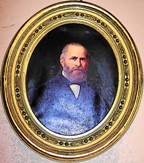  Casa di Riposo “Venanzio Santanera”Via Roma, 113 – 14018 Villafranca d’ Asti (AT)Telefono 0141.943120 fax 0141. 943634e.mail direzione@fondazionesantanera.itsito internet : www.fondazionesantanera.it  All’attenzione della Responsabile della Casa di Riposo Casa di Riposo “Venanzio Santanera”Via Roma, 113 – 14018 Villafranca d’ Asti (AT)Telefono 0141.943120 fax 0141. 943634e.mail direzione@fondazionesantanera.itsito internet : www.fondazionesantanera.it  All’attenzione della Responsabile della Casa di Riposo Casa di Riposo “Venanzio Santanera”Via Roma, 113 – 14018 Villafranca d’ Asti (AT)Telefono 0141.943120 fax 0141. 943634e.mail direzione@fondazionesantanera.itsito internet : www.fondazionesantanera.it  All’attenzione della Responsabile della Casa di Riposo Casa di Riposo “Venanzio Santanera”Via Roma, 113 – 14018 Villafranca d’ Asti (AT)Telefono 0141.943120 fax 0141. 943634e.mail direzione@fondazionesantanera.itsito internet : www.fondazionesantanera.it  All’attenzione della Responsabile della Casa di Riposo Casa di Riposo “Venanzio Santanera”Via Roma, 113 – 14018 Villafranca d’ Asti (AT)Telefono 0141.943120 fax 0141. 943634e.mail direzione@fondazionesantanera.itsito internet : www.fondazionesantanera.it  All’attenzione della Responsabile della Casa di Riposo Casa di Riposo “Venanzio Santanera”Via Roma, 113 – 14018 Villafranca d’ Asti (AT)Telefono 0141.943120 fax 0141. 943634e.mail direzione@fondazionesantanera.itsito internet : www.fondazionesantanera.it  All’attenzione della Responsabile della Casa di Riposo Casa di Riposo “Venanzio Santanera”Via Roma, 113 – 14018 Villafranca d’ Asti (AT)Telefono 0141.943120 fax 0141. 943634e.mail direzione@fondazionesantanera.itsito internet : www.fondazionesantanera.it  All’attenzione della Responsabile della Casa di Riposo Casa di Riposo “Venanzio Santanera”Via Roma, 113 – 14018 Villafranca d’ Asti (AT)Telefono 0141.943120 fax 0141. 943634e.mail direzione@fondazionesantanera.itsito internet : www.fondazionesantanera.it  All’attenzione della Responsabile della Casa di Riposo Casa di Riposo “Venanzio Santanera”Via Roma, 113 – 14018 Villafranca d’ Asti (AT)Telefono 0141.943120 fax 0141. 943634e.mail direzione@fondazionesantanera.itsito internet : www.fondazionesantanera.it  All’attenzione della Responsabile della Casa di Riposo Casa di Riposo “Venanzio Santanera”Via Roma, 113 – 14018 Villafranca d’ Asti (AT)Telefono 0141.943120 fax 0141. 943634e.mail direzione@fondazionesantanera.itsito internet : www.fondazionesantanera.it  All’attenzione della Responsabile della Casa di Riposo Casa di Riposo “Venanzio Santanera”Via Roma, 113 – 14018 Villafranca d’ Asti (AT)Telefono 0141.943120 fax 0141. 943634e.mail direzione@fondazionesantanera.itsito internet : www.fondazionesantanera.it  All’attenzione della Responsabile della Casa di Riposo Casa di Riposo “Venanzio Santanera”Via Roma, 113 – 14018 Villafranca d’ Asti (AT)Telefono 0141.943120 fax 0141. 943634e.mail direzione@fondazionesantanera.itsito internet : www.fondazionesantanera.it  All’attenzione della Responsabile della Casa di Riposo Casa di Riposo “Venanzio Santanera”Via Roma, 113 – 14018 Villafranca d’ Asti (AT)Telefono 0141.943120 fax 0141. 943634e.mail direzione@fondazionesantanera.itsito internet : www.fondazionesantanera.it  All’attenzione della Responsabile della Casa di Riposo Casa di Riposo “Venanzio Santanera”Via Roma, 113 – 14018 Villafranca d’ Asti (AT)Telefono 0141.943120 fax 0141. 943634e.mail direzione@fondazionesantanera.itsito internet : www.fondazionesantanera.it  All’attenzione della Responsabile della Casa di Riposo Casa di Riposo “Venanzio Santanera”Via Roma, 113 – 14018 Villafranca d’ Asti (AT)Telefono 0141.943120 fax 0141. 943634e.mail direzione@fondazionesantanera.itsito internet : www.fondazionesantanera.it  All’attenzione della Responsabile della Casa di Riposo Casa di Riposo “Venanzio Santanera”Via Roma, 113 – 14018 Villafranca d’ Asti (AT)Telefono 0141.943120 fax 0141. 943634e.mail direzione@fondazionesantanera.itsito internet : www.fondazionesantanera.itIl/La sottoscritto/a richiedente dichiara con la presente domanda:che i propri dati anagrafici sono quelli riportati qui sotto;di accettare il Regolamento della struttura riportato sulla Carta dei Servizi che dichiaro di aver ricevuto in copia e di ben conoscere e che viene allegata alla presente in copia da me sottoscritta per dichiarazione di conoscenza, unitamente alla convenzione sottoscritta con l’ ASL di competenza  (solo per utenti in convenzione).che le proprie condizioni di salute sono correttamente riportate nella scheda medica allegata;di non essere affetto/a  da malattie infettivedi essere idoneo/a alla vita comunitariadi nominare quale proprio garante la persona indicata qui sotto, che si impegna a provvedere al pagamento della retta e delle spese in caso di mia impossibilità;che autorizza la casa di riposo a utilizzare, sotto precisa prescrizione medica, i mezzi di contenzione adatti.Il/La sottoscritto/a richiedente dichiara con la presente domanda:che i propri dati anagrafici sono quelli riportati qui sotto;di accettare il Regolamento della struttura riportato sulla Carta dei Servizi che dichiaro di aver ricevuto in copia e di ben conoscere e che viene allegata alla presente in copia da me sottoscritta per dichiarazione di conoscenza, unitamente alla convenzione sottoscritta con l’ ASL di competenza  (solo per utenti in convenzione).che le proprie condizioni di salute sono correttamente riportate nella scheda medica allegata;di non essere affetto/a  da malattie infettivedi essere idoneo/a alla vita comunitariadi nominare quale proprio garante la persona indicata qui sotto, che si impegna a provvedere al pagamento della retta e delle spese in caso di mia impossibilità;che autorizza la casa di riposo a utilizzare, sotto precisa prescrizione medica, i mezzi di contenzione adatti.Il/La sottoscritto/a richiedente dichiara con la presente domanda:che i propri dati anagrafici sono quelli riportati qui sotto;di accettare il Regolamento della struttura riportato sulla Carta dei Servizi che dichiaro di aver ricevuto in copia e di ben conoscere e che viene allegata alla presente in copia da me sottoscritta per dichiarazione di conoscenza, unitamente alla convenzione sottoscritta con l’ ASL di competenza  (solo per utenti in convenzione).che le proprie condizioni di salute sono correttamente riportate nella scheda medica allegata;di non essere affetto/a  da malattie infettivedi essere idoneo/a alla vita comunitariadi nominare quale proprio garante la persona indicata qui sotto, che si impegna a provvedere al pagamento della retta e delle spese in caso di mia impossibilità;che autorizza la casa di riposo a utilizzare, sotto precisa prescrizione medica, i mezzi di contenzione adatti.Il/La sottoscritto/a richiedente dichiara con la presente domanda:che i propri dati anagrafici sono quelli riportati qui sotto;di accettare il Regolamento della struttura riportato sulla Carta dei Servizi che dichiaro di aver ricevuto in copia e di ben conoscere e che viene allegata alla presente in copia da me sottoscritta per dichiarazione di conoscenza, unitamente alla convenzione sottoscritta con l’ ASL di competenza  (solo per utenti in convenzione).che le proprie condizioni di salute sono correttamente riportate nella scheda medica allegata;di non essere affetto/a  da malattie infettivedi essere idoneo/a alla vita comunitariadi nominare quale proprio garante la persona indicata qui sotto, che si impegna a provvedere al pagamento della retta e delle spese in caso di mia impossibilità;che autorizza la casa di riposo a utilizzare, sotto precisa prescrizione medica, i mezzi di contenzione adatti.Il/La sottoscritto/a richiedente dichiara con la presente domanda:che i propri dati anagrafici sono quelli riportati qui sotto;di accettare il Regolamento della struttura riportato sulla Carta dei Servizi che dichiaro di aver ricevuto in copia e di ben conoscere e che viene allegata alla presente in copia da me sottoscritta per dichiarazione di conoscenza, unitamente alla convenzione sottoscritta con l’ ASL di competenza  (solo per utenti in convenzione).che le proprie condizioni di salute sono correttamente riportate nella scheda medica allegata;di non essere affetto/a  da malattie infettivedi essere idoneo/a alla vita comunitariadi nominare quale proprio garante la persona indicata qui sotto, che si impegna a provvedere al pagamento della retta e delle spese in caso di mia impossibilità;che autorizza la casa di riposo a utilizzare, sotto precisa prescrizione medica, i mezzi di contenzione adatti.Il/La sottoscritto/a richiedente dichiara con la presente domanda:che i propri dati anagrafici sono quelli riportati qui sotto;di accettare il Regolamento della struttura riportato sulla Carta dei Servizi che dichiaro di aver ricevuto in copia e di ben conoscere e che viene allegata alla presente in copia da me sottoscritta per dichiarazione di conoscenza, unitamente alla convenzione sottoscritta con l’ ASL di competenza  (solo per utenti in convenzione).che le proprie condizioni di salute sono correttamente riportate nella scheda medica allegata;di non essere affetto/a  da malattie infettivedi essere idoneo/a alla vita comunitariadi nominare quale proprio garante la persona indicata qui sotto, che si impegna a provvedere al pagamento della retta e delle spese in caso di mia impossibilità;che autorizza la casa di riposo a utilizzare, sotto precisa prescrizione medica, i mezzi di contenzione adatti.Il/La sottoscritto/a richiedente dichiara con la presente domanda:che i propri dati anagrafici sono quelli riportati qui sotto;di accettare il Regolamento della struttura riportato sulla Carta dei Servizi che dichiaro di aver ricevuto in copia e di ben conoscere e che viene allegata alla presente in copia da me sottoscritta per dichiarazione di conoscenza, unitamente alla convenzione sottoscritta con l’ ASL di competenza  (solo per utenti in convenzione).che le proprie condizioni di salute sono correttamente riportate nella scheda medica allegata;di non essere affetto/a  da malattie infettivedi essere idoneo/a alla vita comunitariadi nominare quale proprio garante la persona indicata qui sotto, che si impegna a provvedere al pagamento della retta e delle spese in caso di mia impossibilità;che autorizza la casa di riposo a utilizzare, sotto precisa prescrizione medica, i mezzi di contenzione adatti.Il/La sottoscritto/a richiedente dichiara con la presente domanda:che i propri dati anagrafici sono quelli riportati qui sotto;di accettare il Regolamento della struttura riportato sulla Carta dei Servizi che dichiaro di aver ricevuto in copia e di ben conoscere e che viene allegata alla presente in copia da me sottoscritta per dichiarazione di conoscenza, unitamente alla convenzione sottoscritta con l’ ASL di competenza  (solo per utenti in convenzione).che le proprie condizioni di salute sono correttamente riportate nella scheda medica allegata;di non essere affetto/a  da malattie infettivedi essere idoneo/a alla vita comunitariadi nominare quale proprio garante la persona indicata qui sotto, che si impegna a provvedere al pagamento della retta e delle spese in caso di mia impossibilità;che autorizza la casa di riposo a utilizzare, sotto precisa prescrizione medica, i mezzi di contenzione adatti.Il/La sottoscritto/a richiedente dichiara con la presente domanda:che i propri dati anagrafici sono quelli riportati qui sotto;di accettare il Regolamento della struttura riportato sulla Carta dei Servizi che dichiaro di aver ricevuto in copia e di ben conoscere e che viene allegata alla presente in copia da me sottoscritta per dichiarazione di conoscenza, unitamente alla convenzione sottoscritta con l’ ASL di competenza  (solo per utenti in convenzione).che le proprie condizioni di salute sono correttamente riportate nella scheda medica allegata;di non essere affetto/a  da malattie infettivedi essere idoneo/a alla vita comunitariadi nominare quale proprio garante la persona indicata qui sotto, che si impegna a provvedere al pagamento della retta e delle spese in caso di mia impossibilità;che autorizza la casa di riposo a utilizzare, sotto precisa prescrizione medica, i mezzi di contenzione adatti.Il/La sottoscritto/a richiedente dichiara con la presente domanda:che i propri dati anagrafici sono quelli riportati qui sotto;di accettare il Regolamento della struttura riportato sulla Carta dei Servizi che dichiaro di aver ricevuto in copia e di ben conoscere e che viene allegata alla presente in copia da me sottoscritta per dichiarazione di conoscenza, unitamente alla convenzione sottoscritta con l’ ASL di competenza  (solo per utenti in convenzione).che le proprie condizioni di salute sono correttamente riportate nella scheda medica allegata;di non essere affetto/a  da malattie infettivedi essere idoneo/a alla vita comunitariadi nominare quale proprio garante la persona indicata qui sotto, che si impegna a provvedere al pagamento della retta e delle spese in caso di mia impossibilità;che autorizza la casa di riposo a utilizzare, sotto precisa prescrizione medica, i mezzi di contenzione adatti.Il/La sottoscritto/a richiedente dichiara con la presente domanda:che i propri dati anagrafici sono quelli riportati qui sotto;di accettare il Regolamento della struttura riportato sulla Carta dei Servizi che dichiaro di aver ricevuto in copia e di ben conoscere e che viene allegata alla presente in copia da me sottoscritta per dichiarazione di conoscenza, unitamente alla convenzione sottoscritta con l’ ASL di competenza  (solo per utenti in convenzione).che le proprie condizioni di salute sono correttamente riportate nella scheda medica allegata;di non essere affetto/a  da malattie infettivedi essere idoneo/a alla vita comunitariadi nominare quale proprio garante la persona indicata qui sotto, che si impegna a provvedere al pagamento della retta e delle spese in caso di mia impossibilità;che autorizza la casa di riposo a utilizzare, sotto precisa prescrizione medica, i mezzi di contenzione adatti.Il/La sottoscritto/a richiedente dichiara con la presente domanda:che i propri dati anagrafici sono quelli riportati qui sotto;di accettare il Regolamento della struttura riportato sulla Carta dei Servizi che dichiaro di aver ricevuto in copia e di ben conoscere e che viene allegata alla presente in copia da me sottoscritta per dichiarazione di conoscenza, unitamente alla convenzione sottoscritta con l’ ASL di competenza  (solo per utenti in convenzione).che le proprie condizioni di salute sono correttamente riportate nella scheda medica allegata;di non essere affetto/a  da malattie infettivedi essere idoneo/a alla vita comunitariadi nominare quale proprio garante la persona indicata qui sotto, che si impegna a provvedere al pagamento della retta e delle spese in caso di mia impossibilità;che autorizza la casa di riposo a utilizzare, sotto precisa prescrizione medica, i mezzi di contenzione adatti.Il/La sottoscritto/a richiedente dichiara con la presente domanda:che i propri dati anagrafici sono quelli riportati qui sotto;di accettare il Regolamento della struttura riportato sulla Carta dei Servizi che dichiaro di aver ricevuto in copia e di ben conoscere e che viene allegata alla presente in copia da me sottoscritta per dichiarazione di conoscenza, unitamente alla convenzione sottoscritta con l’ ASL di competenza  (solo per utenti in convenzione).che le proprie condizioni di salute sono correttamente riportate nella scheda medica allegata;di non essere affetto/a  da malattie infettivedi essere idoneo/a alla vita comunitariadi nominare quale proprio garante la persona indicata qui sotto, che si impegna a provvedere al pagamento della retta e delle spese in caso di mia impossibilità;che autorizza la casa di riposo a utilizzare, sotto precisa prescrizione medica, i mezzi di contenzione adatti.Il/La sottoscritto/a richiedente dichiara con la presente domanda:che i propri dati anagrafici sono quelli riportati qui sotto;di accettare il Regolamento della struttura riportato sulla Carta dei Servizi che dichiaro di aver ricevuto in copia e di ben conoscere e che viene allegata alla presente in copia da me sottoscritta per dichiarazione di conoscenza, unitamente alla convenzione sottoscritta con l’ ASL di competenza  (solo per utenti in convenzione).che le proprie condizioni di salute sono correttamente riportate nella scheda medica allegata;di non essere affetto/a  da malattie infettivedi essere idoneo/a alla vita comunitariadi nominare quale proprio garante la persona indicata qui sotto, che si impegna a provvedere al pagamento della retta e delle spese in caso di mia impossibilità;che autorizza la casa di riposo a utilizzare, sotto precisa prescrizione medica, i mezzi di contenzione adatti.Il/La sottoscritto/a richiedente dichiara con la presente domanda:che i propri dati anagrafici sono quelli riportati qui sotto;di accettare il Regolamento della struttura riportato sulla Carta dei Servizi che dichiaro di aver ricevuto in copia e di ben conoscere e che viene allegata alla presente in copia da me sottoscritta per dichiarazione di conoscenza, unitamente alla convenzione sottoscritta con l’ ASL di competenza  (solo per utenti in convenzione).che le proprie condizioni di salute sono correttamente riportate nella scheda medica allegata;di non essere affetto/a  da malattie infettivedi essere idoneo/a alla vita comunitariadi nominare quale proprio garante la persona indicata qui sotto, che si impegna a provvedere al pagamento della retta e delle spese in caso di mia impossibilità;che autorizza la casa di riposo a utilizzare, sotto precisa prescrizione medica, i mezzi di contenzione adatti.Il/La sottoscritto/a richiedente dichiara con la presente domanda:che i propri dati anagrafici sono quelli riportati qui sotto;di accettare il Regolamento della struttura riportato sulla Carta dei Servizi che dichiaro di aver ricevuto in copia e di ben conoscere e che viene allegata alla presente in copia da me sottoscritta per dichiarazione di conoscenza, unitamente alla convenzione sottoscritta con l’ ASL di competenza  (solo per utenti in convenzione).che le proprie condizioni di salute sono correttamente riportate nella scheda medica allegata;di non essere affetto/a  da malattie infettivedi essere idoneo/a alla vita comunitariadi nominare quale proprio garante la persona indicata qui sotto, che si impegna a provvedere al pagamento della retta e delle spese in caso di mia impossibilità;che autorizza la casa di riposo a utilizzare, sotto precisa prescrizione medica, i mezzi di contenzione adatti.DATI DEL RICHIEDENTEDATI DEL RICHIEDENTEDATI DEL RICHIEDENTEDATI DEL RICHIEDENTEDATI DEL RICHIEDENTEDATI DEL RICHIEDENTEDATI DEL RICHIEDENTEDATI DEL RICHIEDENTEDATI DEL RICHIEDENTEDATI DEL RICHIEDENTEDATI DEL RICHIEDENTEDATI DEL RICHIEDENTEDATI DEL RICHIEDENTEDATI DEL RICHIEDENTEDATI DEL RICHIEDENTEDATI DEL RICHIEDENTECOGNOME E NOMECOGNOME E NOMECOGNOME E NOMECOGNOME E NOMECOGNOME E NOMECOGNOME E NOMECOGNOME E NOMECOGNOME E NOMECOGNOME E NOMECOGNOME E NOMECOGNOME E NOMECOGNOME E NOMECOGNOME E NOMETELEFONOTELEFONOTELEFONOLUOGO (COMUNE, PROVINCIA) E DATA DI NASCITALUOGO (COMUNE, PROVINCIA) E DATA DI NASCITALUOGO (COMUNE, PROVINCIA) E DATA DI NASCITALUOGO (COMUNE, PROVINCIA) E DATA DI NASCITALUOGO (COMUNE, PROVINCIA) E DATA DI NASCITALUOGO (COMUNE, PROVINCIA) E DATA DI NASCITALUOGO (COMUNE, PROVINCIA) E DATA DI NASCITALUOGO (COMUNE, PROVINCIA) E DATA DI NASCITALUOGO (COMUNE, PROVINCIA) E DATA DI NASCITALUOGO (COMUNE, PROVINCIA) E DATA DI NASCITALUOGO (COMUNE, PROVINCIA) E DATA DI NASCITALUOGO (COMUNE, PROVINCIA) E DATA DI NASCITALUOGO (COMUNE, PROVINCIA) E DATA DI NASCITACODICE FISCALECODICE FISCALECODICE FISCALERESIDENZA (VIA, CAP, COMUNE, PROVINCIA)RESIDENZA (VIA, CAP, COMUNE, PROVINCIA)RESIDENZA (VIA, CAP, COMUNE, PROVINCIA)RESIDENZA (VIA, CAP, COMUNE, PROVINCIA)RESIDENZA (VIA, CAP, COMUNE, PROVINCIA)RESIDENZA (VIA, CAP, COMUNE, PROVINCIA)RESIDENZA (VIA, CAP, COMUNE, PROVINCIA)RESIDENZA (VIA, CAP, COMUNE, PROVINCIA)RESIDENZA (VIA, CAP, COMUNE, PROVINCIA)RESIDENZA (VIA, CAP, COMUNE, PROVINCIA)RESIDENZA (VIA, CAP, COMUNE, PROVINCIA)RESIDENZA (VIA, CAP, COMUNE, PROVINCIA)RESIDENZA (VIA, CAP, COMUNE, PROVINCIA)RESIDENZA (VIA, CAP, COMUNE, PROVINCIA)RESIDENZA (VIA, CAP, COMUNE, PROVINCIA)RESIDENZA (VIA, CAP, COMUNE, PROVINCIA)Il/La sottoscritto/a garante dichiara con la presente domanda:che i propri dati anagrafici sono quelli riportati qui sotto;di accettare il Regolamento della struttura riportato sulla carta dei servizi che dichiaro di aver ricevuto in copia e di ben conoscere e che viene allegata alla presente in copia da me sottoscritta per dichiarazione di conoscenzache le condizioni di salute del richiedente sono correttamente indicate nella scheda medica allegata;di impegnarsi a provvedere al pagamento della rette e delle spese in caso di impossibilità del richiedente;che autorizza la casa di riposo a utilizzare, sotto precisa prescrizione medica, i mezzi di contenzione adatti.Il/La sottoscritto/a garante dichiara con la presente domanda:che i propri dati anagrafici sono quelli riportati qui sotto;di accettare il Regolamento della struttura riportato sulla carta dei servizi che dichiaro di aver ricevuto in copia e di ben conoscere e che viene allegata alla presente in copia da me sottoscritta per dichiarazione di conoscenzache le condizioni di salute del richiedente sono correttamente indicate nella scheda medica allegata;di impegnarsi a provvedere al pagamento della rette e delle spese in caso di impossibilità del richiedente;che autorizza la casa di riposo a utilizzare, sotto precisa prescrizione medica, i mezzi di contenzione adatti.Il/La sottoscritto/a garante dichiara con la presente domanda:che i propri dati anagrafici sono quelli riportati qui sotto;di accettare il Regolamento della struttura riportato sulla carta dei servizi che dichiaro di aver ricevuto in copia e di ben conoscere e che viene allegata alla presente in copia da me sottoscritta per dichiarazione di conoscenzache le condizioni di salute del richiedente sono correttamente indicate nella scheda medica allegata;di impegnarsi a provvedere al pagamento della rette e delle spese in caso di impossibilità del richiedente;che autorizza la casa di riposo a utilizzare, sotto precisa prescrizione medica, i mezzi di contenzione adatti.Il/La sottoscritto/a garante dichiara con la presente domanda:che i propri dati anagrafici sono quelli riportati qui sotto;di accettare il Regolamento della struttura riportato sulla carta dei servizi che dichiaro di aver ricevuto in copia e di ben conoscere e che viene allegata alla presente in copia da me sottoscritta per dichiarazione di conoscenzache le condizioni di salute del richiedente sono correttamente indicate nella scheda medica allegata;di impegnarsi a provvedere al pagamento della rette e delle spese in caso di impossibilità del richiedente;che autorizza la casa di riposo a utilizzare, sotto precisa prescrizione medica, i mezzi di contenzione adatti.Il/La sottoscritto/a garante dichiara con la presente domanda:che i propri dati anagrafici sono quelli riportati qui sotto;di accettare il Regolamento della struttura riportato sulla carta dei servizi che dichiaro di aver ricevuto in copia e di ben conoscere e che viene allegata alla presente in copia da me sottoscritta per dichiarazione di conoscenzache le condizioni di salute del richiedente sono correttamente indicate nella scheda medica allegata;di impegnarsi a provvedere al pagamento della rette e delle spese in caso di impossibilità del richiedente;che autorizza la casa di riposo a utilizzare, sotto precisa prescrizione medica, i mezzi di contenzione adatti.Il/La sottoscritto/a garante dichiara con la presente domanda:che i propri dati anagrafici sono quelli riportati qui sotto;di accettare il Regolamento della struttura riportato sulla carta dei servizi che dichiaro di aver ricevuto in copia e di ben conoscere e che viene allegata alla presente in copia da me sottoscritta per dichiarazione di conoscenzache le condizioni di salute del richiedente sono correttamente indicate nella scheda medica allegata;di impegnarsi a provvedere al pagamento della rette e delle spese in caso di impossibilità del richiedente;che autorizza la casa di riposo a utilizzare, sotto precisa prescrizione medica, i mezzi di contenzione adatti.Il/La sottoscritto/a garante dichiara con la presente domanda:che i propri dati anagrafici sono quelli riportati qui sotto;di accettare il Regolamento della struttura riportato sulla carta dei servizi che dichiaro di aver ricevuto in copia e di ben conoscere e che viene allegata alla presente in copia da me sottoscritta per dichiarazione di conoscenzache le condizioni di salute del richiedente sono correttamente indicate nella scheda medica allegata;di impegnarsi a provvedere al pagamento della rette e delle spese in caso di impossibilità del richiedente;che autorizza la casa di riposo a utilizzare, sotto precisa prescrizione medica, i mezzi di contenzione adatti.Il/La sottoscritto/a garante dichiara con la presente domanda:che i propri dati anagrafici sono quelli riportati qui sotto;di accettare il Regolamento della struttura riportato sulla carta dei servizi che dichiaro di aver ricevuto in copia e di ben conoscere e che viene allegata alla presente in copia da me sottoscritta per dichiarazione di conoscenzache le condizioni di salute del richiedente sono correttamente indicate nella scheda medica allegata;di impegnarsi a provvedere al pagamento della rette e delle spese in caso di impossibilità del richiedente;che autorizza la casa di riposo a utilizzare, sotto precisa prescrizione medica, i mezzi di contenzione adatti.Il/La sottoscritto/a garante dichiara con la presente domanda:che i propri dati anagrafici sono quelli riportati qui sotto;di accettare il Regolamento della struttura riportato sulla carta dei servizi che dichiaro di aver ricevuto in copia e di ben conoscere e che viene allegata alla presente in copia da me sottoscritta per dichiarazione di conoscenzache le condizioni di salute del richiedente sono correttamente indicate nella scheda medica allegata;di impegnarsi a provvedere al pagamento della rette e delle spese in caso di impossibilità del richiedente;che autorizza la casa di riposo a utilizzare, sotto precisa prescrizione medica, i mezzi di contenzione adatti.Il/La sottoscritto/a garante dichiara con la presente domanda:che i propri dati anagrafici sono quelli riportati qui sotto;di accettare il Regolamento della struttura riportato sulla carta dei servizi che dichiaro di aver ricevuto in copia e di ben conoscere e che viene allegata alla presente in copia da me sottoscritta per dichiarazione di conoscenzache le condizioni di salute del richiedente sono correttamente indicate nella scheda medica allegata;di impegnarsi a provvedere al pagamento della rette e delle spese in caso di impossibilità del richiedente;che autorizza la casa di riposo a utilizzare, sotto precisa prescrizione medica, i mezzi di contenzione adatti.Il/La sottoscritto/a garante dichiara con la presente domanda:che i propri dati anagrafici sono quelli riportati qui sotto;di accettare il Regolamento della struttura riportato sulla carta dei servizi che dichiaro di aver ricevuto in copia e di ben conoscere e che viene allegata alla presente in copia da me sottoscritta per dichiarazione di conoscenzache le condizioni di salute del richiedente sono correttamente indicate nella scheda medica allegata;di impegnarsi a provvedere al pagamento della rette e delle spese in caso di impossibilità del richiedente;che autorizza la casa di riposo a utilizzare, sotto precisa prescrizione medica, i mezzi di contenzione adatti.Il/La sottoscritto/a garante dichiara con la presente domanda:che i propri dati anagrafici sono quelli riportati qui sotto;di accettare il Regolamento della struttura riportato sulla carta dei servizi che dichiaro di aver ricevuto in copia e di ben conoscere e che viene allegata alla presente in copia da me sottoscritta per dichiarazione di conoscenzache le condizioni di salute del richiedente sono correttamente indicate nella scheda medica allegata;di impegnarsi a provvedere al pagamento della rette e delle spese in caso di impossibilità del richiedente;che autorizza la casa di riposo a utilizzare, sotto precisa prescrizione medica, i mezzi di contenzione adatti.Il/La sottoscritto/a garante dichiara con la presente domanda:che i propri dati anagrafici sono quelli riportati qui sotto;di accettare il Regolamento della struttura riportato sulla carta dei servizi che dichiaro di aver ricevuto in copia e di ben conoscere e che viene allegata alla presente in copia da me sottoscritta per dichiarazione di conoscenzache le condizioni di salute del richiedente sono correttamente indicate nella scheda medica allegata;di impegnarsi a provvedere al pagamento della rette e delle spese in caso di impossibilità del richiedente;che autorizza la casa di riposo a utilizzare, sotto precisa prescrizione medica, i mezzi di contenzione adatti.Il/La sottoscritto/a garante dichiara con la presente domanda:che i propri dati anagrafici sono quelli riportati qui sotto;di accettare il Regolamento della struttura riportato sulla carta dei servizi che dichiaro di aver ricevuto in copia e di ben conoscere e che viene allegata alla presente in copia da me sottoscritta per dichiarazione di conoscenzache le condizioni di salute del richiedente sono correttamente indicate nella scheda medica allegata;di impegnarsi a provvedere al pagamento della rette e delle spese in caso di impossibilità del richiedente;che autorizza la casa di riposo a utilizzare, sotto precisa prescrizione medica, i mezzi di contenzione adatti.Il/La sottoscritto/a garante dichiara con la presente domanda:che i propri dati anagrafici sono quelli riportati qui sotto;di accettare il Regolamento della struttura riportato sulla carta dei servizi che dichiaro di aver ricevuto in copia e di ben conoscere e che viene allegata alla presente in copia da me sottoscritta per dichiarazione di conoscenzache le condizioni di salute del richiedente sono correttamente indicate nella scheda medica allegata;di impegnarsi a provvedere al pagamento della rette e delle spese in caso di impossibilità del richiedente;che autorizza la casa di riposo a utilizzare, sotto precisa prescrizione medica, i mezzi di contenzione adatti.Il/La sottoscritto/a garante dichiara con la presente domanda:che i propri dati anagrafici sono quelli riportati qui sotto;di accettare il Regolamento della struttura riportato sulla carta dei servizi che dichiaro di aver ricevuto in copia e di ben conoscere e che viene allegata alla presente in copia da me sottoscritta per dichiarazione di conoscenzache le condizioni di salute del richiedente sono correttamente indicate nella scheda medica allegata;di impegnarsi a provvedere al pagamento della rette e delle spese in caso di impossibilità del richiedente;che autorizza la casa di riposo a utilizzare, sotto precisa prescrizione medica, i mezzi di contenzione adatti.DATI DEL GARANTEDATI DEL GARANTEDATI DEL GARANTEPARENTELA / RELAZIONE CON IL RICHIEDENTEPARENTELA / RELAZIONE CON IL RICHIEDENTEPARENTELA / RELAZIONE CON IL RICHIEDENTEPARENTELA / RELAZIONE CON IL RICHIEDENTEPARENTELA / RELAZIONE CON IL RICHIEDENTEPARENTELA / RELAZIONE CON IL RICHIEDENTEPARENTELA / RELAZIONE CON IL RICHIEDENTEPARENTELA / RELAZIONE CON IL RICHIEDENTEPARENTELA / RELAZIONE CON IL RICHIEDENTEPARENTELA / RELAZIONE CON IL RICHIEDENTEPARENTELA / RELAZIONE CON IL RICHIEDENTEPARENTELA / RELAZIONE CON IL RICHIEDENTEPARENTELA / RELAZIONE CON IL RICHIEDENTECOGNOME E NOMECOGNOME E NOMECOGNOME E NOMECOGNOME E NOMECOGNOME E NOMECOGNOME E NOMECOGNOME E NOMECOGNOME E NOMECOGNOME E NOMECOGNOME E NOMETELEFONOTELEFONOTELEFONOTELEFONOTELEFONOTELEFONOLUOGO (COMUNE, PROVINCIA) E DATA DI NASCITALUOGO (COMUNE, PROVINCIA) E DATA DI NASCITALUOGO (COMUNE, PROVINCIA) E DATA DI NASCITALUOGO (COMUNE, PROVINCIA) E DATA DI NASCITALUOGO (COMUNE, PROVINCIA) E DATA DI NASCITALUOGO (COMUNE, PROVINCIA) E DATA DI NASCITALUOGO (COMUNE, PROVINCIA) E DATA DI NASCITALUOGO (COMUNE, PROVINCIA) E DATA DI NASCITALUOGO (COMUNE, PROVINCIA) E DATA DI NASCITALUOGO (COMUNE, PROVINCIA) E DATA DI NASCITACODICE FISCALECODICE FISCALECODICE FISCALECODICE FISCALECODICE FISCALECODICE FISCALERESIDENZA (VIA, CAP, COMUNE, PROVICIA)RESIDENZA (VIA, CAP, COMUNE, PROVICIA)RESIDENZA (VIA, CAP, COMUNE, PROVICIA)RESIDENZA (VIA, CAP, COMUNE, PROVICIA)RESIDENZA (VIA, CAP, COMUNE, PROVICIA)RESIDENZA (VIA, CAP, COMUNE, PROVICIA)RESIDENZA (VIA, CAP, COMUNE, PROVICIA)RESIDENZA (VIA, CAP, COMUNE, PROVICIA)RESIDENZA (VIA, CAP, COMUNE, PROVICIA)RESIDENZA (VIA, CAP, COMUNE, PROVICIA)MAILMAILMAILMAILMAILMAILAllegare alla presente domanda copia di un documento valido del richiedente e del garanteAllegare alla presente domanda copia di un documento valido del richiedente e del garanteAllegare alla presente domanda copia di un documento valido del richiedente e del garanteAllegare alla presente domanda copia di un documento valido del richiedente e del garanteAllegare alla presente domanda copia di un documento valido del richiedente e del garanteAllegare alla presente domanda copia di un documento valido del richiedente e del garanteAllegare alla presente domanda copia di un documento valido del richiedente e del garanteAllegare alla presente domanda copia di un documento valido del richiedente e del garanteAllegare alla presente domanda copia di un documento valido del richiedente e del garanteAllegare alla presente domanda copia di un documento valido del richiedente e del garanteAllegare alla presente domanda copia di un documento valido del richiedente e del garanteAllegare alla presente domanda copia di un documento valido del richiedente e del garanteAllegare alla presente domanda copia di un documento valido del richiedente e del garanteAllegare alla presente domanda copia di un documento valido del richiedente e del garanteAllegare alla presente domanda copia di un documento valido del richiedente e del garanteAllegare alla presente domanda copia di un documento valido del richiedente e del garanteIL RICHIEDENTE: Luogo / Data:IL RICHIEDENTE: Luogo / Data:IL GARANTE:Luogo / Data:IL GARANTE:Luogo / Data:IL GARANTE:Luogo / Data:IL GARANTE:Luogo / Data:IL GARANTE:Luogo / Data:IL GARANTE:Luogo / Data:IL GARANTE:Luogo / Data:IL GARANTE:Luogo / Data:IL GARANTE:Luogo / Data:IL GARANTE:Luogo / Data:PRESIDENTE CASA DI RIPOSO Luogo / Data:PRESIDENTE CASA DI RIPOSO Luogo / Data:PRESIDENTE CASA DI RIPOSO Luogo / Data:PRESIDENTE CASA DI RIPOSO Luogo / Data:Luogo e data di nascitaLuogo e data di nascitaLuogo e data di nascitaLuogo e data di nascitaLuogo e data di nascitaLuogo e data di nascitaLuogo e data di nascitaLuogo e data di nascitaLuogo e data di nascitaProvenienzaDomicilioOspedale (reparto)  _____________Casa di cura (reparto) ___________Casa di riposo (Tipo) ____________ProvenienzaDomicilioOspedale (reparto)  _____________Casa di cura (reparto) ___________Casa di riposo (Tipo) ____________ProvenienzaDomicilioOspedale (reparto)  _____________Casa di cura (reparto) ___________Casa di riposo (Tipo) ____________ProvenienzaDomicilioOspedale (reparto)  _____________Casa di cura (reparto) ___________Casa di riposo (Tipo) ____________ProvenienzaDomicilioOspedale (reparto)  _____________Casa di cura (reparto) ___________Casa di riposo (Tipo) ____________ProvenienzaDomicilioOspedale (reparto)  _____________Casa di cura (reparto) ___________Casa di riposo (Tipo) ____________Condizioni generaliBuoneDiscrete  _____________________Scadenti  ____________________________________________________Condizioni generaliBuoneDiscrete  _____________________Scadenti  ____________________________________________________Condizioni generaliBuoneDiscrete  _____________________Scadenti  ____________________________________________________Condizioni generaliBuoneDiscrete  _____________________Scadenti  ____________________________________________________Condizioni generaliBuoneDiscrete  _____________________Scadenti  ____________________________________________________Condizioni generaliBuoneDiscrete  _____________________Scadenti  ____________________________________________________Condizioni generaliBuoneDiscrete  _____________________Scadenti  ____________________________________________________Condizioni generaliBuoneDiscrete  _____________________Scadenti  ____________________________________________________Condizioni generaliBuoneDiscrete  _____________________Scadenti  ____________________________________________________Stato mentaleLucido Apatico  ______________________Confuso  _____________________Agitato  ______________________Stato mentaleLucido Apatico  ______________________Confuso  _____________________Agitato  ______________________Stato mentaleLucido Apatico  ______________________Confuso  _____________________Agitato  ______________________Stato mentaleLucido Apatico  ______________________Confuso  _____________________Agitato  ______________________Stato mentaleLucido Apatico  ______________________Confuso  _____________________Agitato  ______________________Stato mentaleLucido Apatico  ______________________Confuso  _____________________Agitato  ______________________AttivitàNormaleCammina con aiuto  _____________Costretto su sedia  ______________Costretto a letto  _______________AttivitàNormaleCammina con aiuto  _____________Costretto su sedia  ______________Costretto a letto  _______________AttivitàNormaleCammina con aiuto  _____________Costretto su sedia  ______________Costretto a letto  _______________AttivitàNormaleCammina con aiuto  _____________Costretto su sedia  ______________Costretto a letto  _______________AttivitàNormaleCammina con aiuto  _____________Costretto su sedia  ______________Costretto a letto  _______________AttivitàNormaleCammina con aiuto  _____________Costretto su sedia  ______________Costretto a letto  _______________AttivitàNormaleCammina con aiuto  _____________Costretto su sedia  ______________Costretto a letto  _______________AttivitàNormaleCammina con aiuto  _____________Costretto su sedia  ______________Costretto a letto  _______________AttivitàNormaleCammina con aiuto  _____________Costretto su sedia  ______________Costretto a letto  _______________IncontinenzaContinenteIncontinente per l’urina (specificare portatore di catetere vescicole e permanenza)  _______________Doppia incontinenza  _____________________________________________IncontinenzaContinenteIncontinente per l’urina (specificare portatore di catetere vescicole e permanenza)  _______________Doppia incontinenza  _____________________________________________IncontinenzaContinenteIncontinente per l’urina (specificare portatore di catetere vescicole e permanenza)  _______________Doppia incontinenza  _____________________________________________IncontinenzaContinenteIncontinente per l’urina (specificare portatore di catetere vescicole e permanenza)  _______________Doppia incontinenza  _____________________________________________IncontinenzaContinenteIncontinente per l’urina (specificare portatore di catetere vescicole e permanenza)  _______________Doppia incontinenza  _____________________________________________IncontinenzaContinenteIncontinente per l’urina (specificare portatore di catetere vescicole e permanenza)  _______________Doppia incontinenza  _____________________________________________IncontinenzaContinenteIncontinente per l’urina (specificare portatore di catetere vescicole e permanenza)  _______________Doppia incontinenza  _____________________________________________IncontinenzaContinenteIncontinente per l’urina (specificare portatore di catetere vescicole e permanenza)  _______________Doppia incontinenza  _____________________________________________IncontinenzaContinenteIncontinente per l’urina (specificare portatore di catetere vescicole e permanenza)  _______________Doppia incontinenza  _____________________________________________IncontinenzaContinenteIncontinente per l’urina (specificare portatore di catetere vescicole e permanenza)  _______________Doppia incontinenza  _____________________________________________IncontinenzaContinenteIncontinente per l’urina (specificare portatore di catetere vescicole e permanenza)  _______________Doppia incontinenza  _____________________________________________IncontinenzaContinenteIncontinente per l’urina (specificare portatore di catetere vescicole e permanenza)  _______________Doppia incontinenza  _____________________________________________IncontinenzaContinenteIncontinente per l’urina (specificare portatore di catetere vescicole e permanenza)  _______________Doppia incontinenza  _____________________________________________IncontinenzaContinenteIncontinente per l’urina (specificare portatore di catetere vescicole e permanenza)  _______________Doppia incontinenza  _____________________________________________IncontinenzaContinenteIncontinente per l’urina (specificare portatore di catetere vescicole e permanenza)  _______________Doppia incontinenza  _____________________________________________AutosufficienzaAutosufficienzaAutosufficienzaAutosufficienzaAutosufficienzaAutosufficienzaAutosufficienzaAutosufficienzaAutosufficienzaAutosufficienzaAutosufficienzaAutosufficienzaAutosufficienzaAutosufficienzaAutosufficienzaPiena e completaSemidipendente ____________________Totalmente dipendente _______________Piena e completaSemidipendente ____________________Totalmente dipendente _______________Piena e completaSemidipendente ____________________Totalmente dipendente _______________Piena e completaSemidipendente ____________________Totalmente dipendente _______________Piena e completaSemidipendente ____________________Totalmente dipendente _______________Piena e completaSemidipendente ____________________Totalmente dipendente _______________Piena e completaSemidipendente ____________________Totalmente dipendente _______________Piena e completaSemidipendente ____________________Totalmente dipendente _______________Si veste da soloSi lava da soloSi alimenta da soloVa in bagno da soloSi veste da soloSi lava da soloSi alimenta da soloVa in bagno da soloSi veste da soloSi lava da soloSi alimenta da soloVa in bagno da soloSi veste da soloSi lava da soloSi alimenta da soloVa in bagno da soloSi veste da soloSi lava da soloSi alimenta da soloVa in bagno da soloSi veste da soloSi lava da soloSi alimenta da soloVa in bagno da soloSINOSINOSINOSINOAltre informazioni:Patologie croniche in atto    Portatore di protesi       Intossicazioni croniche (alcool,…) Allergie alimentari e farmacologiche Dieta particolare  Terapie farmacologia in atto Altre informazioni:Patologie croniche in atto    Portatore di protesi       Intossicazioni croniche (alcool,…) Allergie alimentari e farmacologiche Dieta particolare  Terapie farmacologia in atto Altre informazioni:Patologie croniche in atto    Portatore di protesi       Intossicazioni croniche (alcool,…) Allergie alimentari e farmacologiche Dieta particolare  Terapie farmacologia in atto Altre informazioni:Patologie croniche in atto    Portatore di protesi       Intossicazioni croniche (alcool,…) Allergie alimentari e farmacologiche Dieta particolare  Terapie farmacologia in atto SINOSINOSINOSINOSINOSINOSINOSINOSINOSINOSINOSINOSINOSINOSINOSINOSINOSINOSINOSINOSINOSINOSINOSINOSINOSINOSINOSINOSINOSINODescrivere _______________________Descrivere _______________________Descrivere _______________________Descrivere _______________________Descrivere _______________________Allegare documentazione a parte, su ricettario personale, indicando posologia e durata, effettiva o presunta, del trattamento.Descrivere _______________________Descrivere _______________________Descrivere _______________________Descrivere _______________________Descrivere _______________________Allegare documentazione a parte, su ricettario personale, indicando posologia e durata, effettiva o presunta, del trattamento.Descrivere _______________________Descrivere _______________________Descrivere _______________________Descrivere _______________________Descrivere _______________________Allegare documentazione a parte, su ricettario personale, indicando posologia e durata, effettiva o presunta, del trattamento.Descrivere _______________________Descrivere _______________________Descrivere _______________________Descrivere _______________________Descrivere _______________________Allegare documentazione a parte, su ricettario personale, indicando posologia e durata, effettiva o presunta, del trattamento.Descrivere _______________________Descrivere _______________________Descrivere _______________________Descrivere _______________________Descrivere _______________________Allegare documentazione a parte, su ricettario personale, indicando posologia e durata, effettiva o presunta, del trattamento.Descrivere _______________________Descrivere _______________________Descrivere _______________________Descrivere _______________________Descrivere _______________________Allegare documentazione a parte, su ricettario personale, indicando posologia e durata, effettiva o presunta, del trattamento.Il sottoscritto, in qualità di medico curante, dichiara che il richiedente non è attualmente affetto da malattie infettive, contagiose o comunque trasmissibili o da deficit psichici tali da impedire di vivere in comunità.Il richiedente necessita di cure riabilitative (indicare il tipo di cure):Ulteriori informazioni utili per un’adeguata assistenza del richiedente:Nota: la scheda medica va compilata del medico curante, ovvero dal medico di medicina generale, dal medico ospedaliero o dal medico di casa di cura che firma le dimissioni ovvero del responsabile sanitario della casa di riposo dove il richiedente è ospitato.Il sottoscritto, in qualità di medico curante, dichiara che il richiedente non è attualmente affetto da malattie infettive, contagiose o comunque trasmissibili o da deficit psichici tali da impedire di vivere in comunità.Il richiedente necessita di cure riabilitative (indicare il tipo di cure):Ulteriori informazioni utili per un’adeguata assistenza del richiedente:Nota: la scheda medica va compilata del medico curante, ovvero dal medico di medicina generale, dal medico ospedaliero o dal medico di casa di cura che firma le dimissioni ovvero del responsabile sanitario della casa di riposo dove il richiedente è ospitato.Il sottoscritto, in qualità di medico curante, dichiara che il richiedente non è attualmente affetto da malattie infettive, contagiose o comunque trasmissibili o da deficit psichici tali da impedire di vivere in comunità.Il richiedente necessita di cure riabilitative (indicare il tipo di cure):Ulteriori informazioni utili per un’adeguata assistenza del richiedente:Nota: la scheda medica va compilata del medico curante, ovvero dal medico di medicina generale, dal medico ospedaliero o dal medico di casa di cura che firma le dimissioni ovvero del responsabile sanitario della casa di riposo dove il richiedente è ospitato.Il sottoscritto, in qualità di medico curante, dichiara che il richiedente non è attualmente affetto da malattie infettive, contagiose o comunque trasmissibili o da deficit psichici tali da impedire di vivere in comunità.Il richiedente necessita di cure riabilitative (indicare il tipo di cure):Ulteriori informazioni utili per un’adeguata assistenza del richiedente:Nota: la scheda medica va compilata del medico curante, ovvero dal medico di medicina generale, dal medico ospedaliero o dal medico di casa di cura che firma le dimissioni ovvero del responsabile sanitario della casa di riposo dove il richiedente è ospitato.Il sottoscritto, in qualità di medico curante, dichiara che il richiedente non è attualmente affetto da malattie infettive, contagiose o comunque trasmissibili o da deficit psichici tali da impedire di vivere in comunità.Il richiedente necessita di cure riabilitative (indicare il tipo di cure):Ulteriori informazioni utili per un’adeguata assistenza del richiedente:Nota: la scheda medica va compilata del medico curante, ovvero dal medico di medicina generale, dal medico ospedaliero o dal medico di casa di cura che firma le dimissioni ovvero del responsabile sanitario della casa di riposo dove il richiedente è ospitato.Il sottoscritto, in qualità di medico curante, dichiara che il richiedente non è attualmente affetto da malattie infettive, contagiose o comunque trasmissibili o da deficit psichici tali da impedire di vivere in comunità.Il richiedente necessita di cure riabilitative (indicare il tipo di cure):Ulteriori informazioni utili per un’adeguata assistenza del richiedente:Nota: la scheda medica va compilata del medico curante, ovvero dal medico di medicina generale, dal medico ospedaliero o dal medico di casa di cura che firma le dimissioni ovvero del responsabile sanitario della casa di riposo dove il richiedente è ospitato.Il sottoscritto, in qualità di medico curante, dichiara che il richiedente non è attualmente affetto da malattie infettive, contagiose o comunque trasmissibili o da deficit psichici tali da impedire di vivere in comunità.Il richiedente necessita di cure riabilitative (indicare il tipo di cure):Ulteriori informazioni utili per un’adeguata assistenza del richiedente:Nota: la scheda medica va compilata del medico curante, ovvero dal medico di medicina generale, dal medico ospedaliero o dal medico di casa di cura che firma le dimissioni ovvero del responsabile sanitario della casa di riposo dove il richiedente è ospitato.Il sottoscritto, in qualità di medico curante, dichiara che il richiedente non è attualmente affetto da malattie infettive, contagiose o comunque trasmissibili o da deficit psichici tali da impedire di vivere in comunità.Il richiedente necessita di cure riabilitative (indicare il tipo di cure):Ulteriori informazioni utili per un’adeguata assistenza del richiedente:Nota: la scheda medica va compilata del medico curante, ovvero dal medico di medicina generale, dal medico ospedaliero o dal medico di casa di cura che firma le dimissioni ovvero del responsabile sanitario della casa di riposo dove il richiedente è ospitato.Il sottoscritto, in qualità di medico curante, dichiara che il richiedente non è attualmente affetto da malattie infettive, contagiose o comunque trasmissibili o da deficit psichici tali da impedire di vivere in comunità.Il richiedente necessita di cure riabilitative (indicare il tipo di cure):Ulteriori informazioni utili per un’adeguata assistenza del richiedente:Nota: la scheda medica va compilata del medico curante, ovvero dal medico di medicina generale, dal medico ospedaliero o dal medico di casa di cura che firma le dimissioni ovvero del responsabile sanitario della casa di riposo dove il richiedente è ospitato.Il sottoscritto, in qualità di medico curante, dichiara che il richiedente non è attualmente affetto da malattie infettive, contagiose o comunque trasmissibili o da deficit psichici tali da impedire di vivere in comunità.Il richiedente necessita di cure riabilitative (indicare il tipo di cure):Ulteriori informazioni utili per un’adeguata assistenza del richiedente:Nota: la scheda medica va compilata del medico curante, ovvero dal medico di medicina generale, dal medico ospedaliero o dal medico di casa di cura che firma le dimissioni ovvero del responsabile sanitario della casa di riposo dove il richiedente è ospitato.Il sottoscritto, in qualità di medico curante, dichiara che il richiedente non è attualmente affetto da malattie infettive, contagiose o comunque trasmissibili o da deficit psichici tali da impedire di vivere in comunità.Il richiedente necessita di cure riabilitative (indicare il tipo di cure):Ulteriori informazioni utili per un’adeguata assistenza del richiedente:Nota: la scheda medica va compilata del medico curante, ovvero dal medico di medicina generale, dal medico ospedaliero o dal medico di casa di cura che firma le dimissioni ovvero del responsabile sanitario della casa di riposo dove il richiedente è ospitato.Il sottoscritto, in qualità di medico curante, dichiara che il richiedente non è attualmente affetto da malattie infettive, contagiose o comunque trasmissibili o da deficit psichici tali da impedire di vivere in comunità.Il richiedente necessita di cure riabilitative (indicare il tipo di cure):Ulteriori informazioni utili per un’adeguata assistenza del richiedente:Nota: la scheda medica va compilata del medico curante, ovvero dal medico di medicina generale, dal medico ospedaliero o dal medico di casa di cura che firma le dimissioni ovvero del responsabile sanitario della casa di riposo dove il richiedente è ospitato.Il sottoscritto, in qualità di medico curante, dichiara che il richiedente non è attualmente affetto da malattie infettive, contagiose o comunque trasmissibili o da deficit psichici tali da impedire di vivere in comunità.Il richiedente necessita di cure riabilitative (indicare il tipo di cure):Ulteriori informazioni utili per un’adeguata assistenza del richiedente:Nota: la scheda medica va compilata del medico curante, ovvero dal medico di medicina generale, dal medico ospedaliero o dal medico di casa di cura che firma le dimissioni ovvero del responsabile sanitario della casa di riposo dove il richiedente è ospitato.Il sottoscritto, in qualità di medico curante, dichiara che il richiedente non è attualmente affetto da malattie infettive, contagiose o comunque trasmissibili o da deficit psichici tali da impedire di vivere in comunità.Il richiedente necessita di cure riabilitative (indicare il tipo di cure):Ulteriori informazioni utili per un’adeguata assistenza del richiedente:Nota: la scheda medica va compilata del medico curante, ovvero dal medico di medicina generale, dal medico ospedaliero o dal medico di casa di cura che firma le dimissioni ovvero del responsabile sanitario della casa di riposo dove il richiedente è ospitato.Il sottoscritto, in qualità di medico curante, dichiara che il richiedente non è attualmente affetto da malattie infettive, contagiose o comunque trasmissibili o da deficit psichici tali da impedire di vivere in comunità.Il richiedente necessita di cure riabilitative (indicare il tipo di cure):Ulteriori informazioni utili per un’adeguata assistenza del richiedente:Nota: la scheda medica va compilata del medico curante, ovvero dal medico di medicina generale, dal medico ospedaliero o dal medico di casa di cura che firma le dimissioni ovvero del responsabile sanitario della casa di riposo dove il richiedente è ospitato.Medico curanteMedico curanteMedico curanteMedico curanteMedico curantePresidente Casa di RiposoPresidente Casa di RiposoPresidente Casa di RiposoPresidente Casa di RiposoPresidente Casa di RiposoPresidente Casa di RiposoPresidente Casa di RiposoPresidente Casa di RiposoPresidente Casa di RiposoPresidente Casa di RiposoAlla cortese attenzione del//a  Richiedente…………………………………………………………………………………………………………Alla cortese attenzione del//a  Richiedente…………………………………………………………………………………………………………Alla cortese attenzione del//a  Richiedente…………………………………………………………………………………………………………Alla cortese attenzione del//a  Richiedente…………………………………………………………………………………………………………Alla cortese attenzione del//a  Richiedente…………………………………………………………………………………………………………Alla cortese attenzione del//a  Richiedente…………………………………………………………………………………………………………Alla cortese attenzione del//a  Richiedente…………………………………………………………………………………………………………Alla cortese attenzione del//a Garante……………………………………………………………………………………………………Alla cortese attenzione del//a Garante……………………………………………………………………………………………………Alla cortese attenzione del//a Garante……………………………………………………………………………………………………Alla cortese attenzione del//a Garante……………………………………………………………………………………………………Alla cortese attenzione del//a Garante……………………………………………………………………………………………………Alla cortese attenzione del//a Garante……………………………………………………………………………………………………Alla cortese attenzione del//a Garante……………………………………………………………………………………………………Alla cortese attenzione del//a Garante……………………………………………………………………………………………………Facendo seguito alla Vostra domanda di accoglienza in data ………………………… siamo lieti di comunicarvi il preventivo di ospitalità: Euro ……………………/mensili                                               Servizi suppletivi (tipo)………………………………..(costo)………………………/…………...L’accoglienza del richiedente è possibile dal…………………….…………. Sigla personale identificativa da applicare sul vestiario personale:Il presente preventivo è basato sulle condizioni di salute del richiedente dichiarate con la “scheda medica”; in caso di diversa valutazione o variazione dello stato di salute il presente preventivo non è più applicabile.Il presente preventivo ha validità 90 giorni.Vi preghiamo di restituirci copia del presente preventivo firmato nella pagina seguente per accettazione dal richiedente e dal garante.I sottoscritti in qualità di richiedente e di garante accettano il preventivo ricevuto.I sottoscritti richiedono:accoglienza temporanea presso questa struttura dal ………………… al……………………..accoglienza definitiva presso questa struttura dal ……………………..I sottoscritti:si impegnano a disporre mensilmente entro il giorno 5 di ciascun mese il pagamento della retta concordata e per tutte le spese che saranno effettuate su richiesta o per esigenze connesse con l’assistenza. In particolare approvo le seguenti clausole: che tale retta è suscettibile di adeguamento in base alle variazioni dell’indice dei prezzi al consumo per famiglie d’operai e d’impiegati, annualmente accertato dall’ ISTAT e calcolato sulla media degli ultimi 12 mesiche la retta potrà essere modificata in conseguenza del variare del tipo di assistenza che verrà somministrata, in conseguenza delle variazioni delle esigenze personali e dello stato di salute.che la retta potrà altresì essere soggetta a modificazioni in conseguenza dell’ammodernamento della struttura nonché della variazione dei costi della manodopera.che nei casi previsti dai precedenti punti 2 e 3, l’Amministrazione della Residenza mi informerà delle variazioni della retta con lettera spedita presso il mio domicilio di………………………………………………………………………che io potrò recedere dal presente contratto nel termine di trenta giorni dalla data di ricezione della stessa, liberando nello stesso termine la stanza da me occupata, manifestando tale recesso per iscritto, con lettera raccomandata indirizzata a codesta Direzioneche il mancato esercizio di tale esplicita facoltà di recesso, comporterà l’automatico rinnovo del presente contratto alle nuove condizioni comunicatemi.si impegnano a applicare sul proprio vestiario personale il nome dell’ospite o la sigla personale identificativa;dichiarano che non ci sono state variazioni nello stato di salute del richiedente rispetto a quanto indicato sulla scheda medica presentata con la domanda di accoglienza;accettano  dei Servizi della struttura che dichiarano di aver ricevuto in copia e di ben conoscere, e che viene allegata alla presente in copia da noi sottoscritta per dichiarazione di conoscenza, unitamente alla convezione sottoscritta con l’ ASL di competenza (solo per utenti in convenzione).si impegnano a compilare la “scheda ospite” a pagina 4 e presentare i documenti ivi indicatiDichiarazione di accollo:Il sottoscritto………………….………………….……….., nato a…………………….…………..(…..), il ………………………, e residente in……………………………………….……… (…..), via………….………………………., codice fiscale……………………….………………..dichiaro di accollarmi espressamente ogni obbligazione pecuniaria contratta dal/la sig./ra……………….……….…………………ivi compresa ogni spesa connessa al ricovero (spese mediche non convenzionate col SSN, medicinali, analisi, trasporto con ambulanza ecc.), di cui alla presente, che dichiaro di conoscere ed approvare. Mi impegno a pagare la retta, mensilmente e senza bisogno di alcuna richiesta, con bonifico sul conto corrente bancario n.24550 presso la BANCA DI ASTI Filiale di Villafranca d’Asti -IBAN IT 18F0608547780000000024550, intestato alla Fondazione  e mi impegno altresì a pagare con lo stesso modo, ogni altra spesa accessoria entro dieci giorni dalla semplice richiesta a me indirizzata.Facendo seguito alla Vostra domanda di accoglienza in data ………………………… siamo lieti di comunicarvi il preventivo di ospitalità: Euro ……………………/mensili                                               Servizi suppletivi (tipo)………………………………..(costo)………………………/…………...L’accoglienza del richiedente è possibile dal…………………….…………. Sigla personale identificativa da applicare sul vestiario personale:Il presente preventivo è basato sulle condizioni di salute del richiedente dichiarate con la “scheda medica”; in caso di diversa valutazione o variazione dello stato di salute il presente preventivo non è più applicabile.Il presente preventivo ha validità 90 giorni.Vi preghiamo di restituirci copia del presente preventivo firmato nella pagina seguente per accettazione dal richiedente e dal garante.I sottoscritti in qualità di richiedente e di garante accettano il preventivo ricevuto.I sottoscritti richiedono:accoglienza temporanea presso questa struttura dal ………………… al……………………..accoglienza definitiva presso questa struttura dal ……………………..I sottoscritti:si impegnano a disporre mensilmente entro il giorno 5 di ciascun mese il pagamento della retta concordata e per tutte le spese che saranno effettuate su richiesta o per esigenze connesse con l’assistenza. In particolare approvo le seguenti clausole: che tale retta è suscettibile di adeguamento in base alle variazioni dell’indice dei prezzi al consumo per famiglie d’operai e d’impiegati, annualmente accertato dall’ ISTAT e calcolato sulla media degli ultimi 12 mesiche la retta potrà essere modificata in conseguenza del variare del tipo di assistenza che verrà somministrata, in conseguenza delle variazioni delle esigenze personali e dello stato di salute.che la retta potrà altresì essere soggetta a modificazioni in conseguenza dell’ammodernamento della struttura nonché della variazione dei costi della manodopera.che nei casi previsti dai precedenti punti 2 e 3, l’Amministrazione della Residenza mi informerà delle variazioni della retta con lettera spedita presso il mio domicilio di………………………………………………………………………che io potrò recedere dal presente contratto nel termine di trenta giorni dalla data di ricezione della stessa, liberando nello stesso termine la stanza da me occupata, manifestando tale recesso per iscritto, con lettera raccomandata indirizzata a codesta Direzioneche il mancato esercizio di tale esplicita facoltà di recesso, comporterà l’automatico rinnovo del presente contratto alle nuove condizioni comunicatemi.si impegnano a applicare sul proprio vestiario personale il nome dell’ospite o la sigla personale identificativa;dichiarano che non ci sono state variazioni nello stato di salute del richiedente rispetto a quanto indicato sulla scheda medica presentata con la domanda di accoglienza;accettano  dei Servizi della struttura che dichiarano di aver ricevuto in copia e di ben conoscere, e che viene allegata alla presente in copia da noi sottoscritta per dichiarazione di conoscenza, unitamente alla convezione sottoscritta con l’ ASL di competenza (solo per utenti in convenzione).si impegnano a compilare la “scheda ospite” a pagina 4 e presentare i documenti ivi indicatiDichiarazione di accollo:Il sottoscritto………………….………………….……….., nato a…………………….…………..(…..), il ………………………, e residente in……………………………………….……… (…..), via………….………………………., codice fiscale……………………….………………..dichiaro di accollarmi espressamente ogni obbligazione pecuniaria contratta dal/la sig./ra……………….……….…………………ivi compresa ogni spesa connessa al ricovero (spese mediche non convenzionate col SSN, medicinali, analisi, trasporto con ambulanza ecc.), di cui alla presente, che dichiaro di conoscere ed approvare. Mi impegno a pagare la retta, mensilmente e senza bisogno di alcuna richiesta, con bonifico sul conto corrente bancario n.24550 presso la BANCA DI ASTI Filiale di Villafranca d’Asti -IBAN IT 18F0608547780000000024550, intestato alla Fondazione  e mi impegno altresì a pagare con lo stesso modo, ogni altra spesa accessoria entro dieci giorni dalla semplice richiesta a me indirizzata.Facendo seguito alla Vostra domanda di accoglienza in data ………………………… siamo lieti di comunicarvi il preventivo di ospitalità: Euro ……………………/mensili                                               Servizi suppletivi (tipo)………………………………..(costo)………………………/…………...L’accoglienza del richiedente è possibile dal…………………….…………. Sigla personale identificativa da applicare sul vestiario personale:Il presente preventivo è basato sulle condizioni di salute del richiedente dichiarate con la “scheda medica”; in caso di diversa valutazione o variazione dello stato di salute il presente preventivo non è più applicabile.Il presente preventivo ha validità 90 giorni.Vi preghiamo di restituirci copia del presente preventivo firmato nella pagina seguente per accettazione dal richiedente e dal garante.I sottoscritti in qualità di richiedente e di garante accettano il preventivo ricevuto.I sottoscritti richiedono:accoglienza temporanea presso questa struttura dal ………………… al……………………..accoglienza definitiva presso questa struttura dal ……………………..I sottoscritti:si impegnano a disporre mensilmente entro il giorno 5 di ciascun mese il pagamento della retta concordata e per tutte le spese che saranno effettuate su richiesta o per esigenze connesse con l’assistenza. In particolare approvo le seguenti clausole: che tale retta è suscettibile di adeguamento in base alle variazioni dell’indice dei prezzi al consumo per famiglie d’operai e d’impiegati, annualmente accertato dall’ ISTAT e calcolato sulla media degli ultimi 12 mesiche la retta potrà essere modificata in conseguenza del variare del tipo di assistenza che verrà somministrata, in conseguenza delle variazioni delle esigenze personali e dello stato di salute.che la retta potrà altresì essere soggetta a modificazioni in conseguenza dell’ammodernamento della struttura nonché della variazione dei costi della manodopera.che nei casi previsti dai precedenti punti 2 e 3, l’Amministrazione della Residenza mi informerà delle variazioni della retta con lettera spedita presso il mio domicilio di………………………………………………………………………che io potrò recedere dal presente contratto nel termine di trenta giorni dalla data di ricezione della stessa, liberando nello stesso termine la stanza da me occupata, manifestando tale recesso per iscritto, con lettera raccomandata indirizzata a codesta Direzioneche il mancato esercizio di tale esplicita facoltà di recesso, comporterà l’automatico rinnovo del presente contratto alle nuove condizioni comunicatemi.si impegnano a applicare sul proprio vestiario personale il nome dell’ospite o la sigla personale identificativa;dichiarano che non ci sono state variazioni nello stato di salute del richiedente rispetto a quanto indicato sulla scheda medica presentata con la domanda di accoglienza;accettano  dei Servizi della struttura che dichiarano di aver ricevuto in copia e di ben conoscere, e che viene allegata alla presente in copia da noi sottoscritta per dichiarazione di conoscenza, unitamente alla convezione sottoscritta con l’ ASL di competenza (solo per utenti in convenzione).si impegnano a compilare la “scheda ospite” a pagina 4 e presentare i documenti ivi indicatiDichiarazione di accollo:Il sottoscritto………………….………………….……….., nato a…………………….…………..(…..), il ………………………, e residente in……………………………………….……… (…..), via………….………………………., codice fiscale……………………….………………..dichiaro di accollarmi espressamente ogni obbligazione pecuniaria contratta dal/la sig./ra……………….……….…………………ivi compresa ogni spesa connessa al ricovero (spese mediche non convenzionate col SSN, medicinali, analisi, trasporto con ambulanza ecc.), di cui alla presente, che dichiaro di conoscere ed approvare. Mi impegno a pagare la retta, mensilmente e senza bisogno di alcuna richiesta, con bonifico sul conto corrente bancario n.24550 presso la BANCA DI ASTI Filiale di Villafranca d’Asti -IBAN IT 18F0608547780000000024550, intestato alla Fondazione  e mi impegno altresì a pagare con lo stesso modo, ogni altra spesa accessoria entro dieci giorni dalla semplice richiesta a me indirizzata.Facendo seguito alla Vostra domanda di accoglienza in data ………………………… siamo lieti di comunicarvi il preventivo di ospitalità: Euro ……………………/mensili                                               Servizi suppletivi (tipo)………………………………..(costo)………………………/…………...L’accoglienza del richiedente è possibile dal…………………….…………. Sigla personale identificativa da applicare sul vestiario personale:Il presente preventivo è basato sulle condizioni di salute del richiedente dichiarate con la “scheda medica”; in caso di diversa valutazione o variazione dello stato di salute il presente preventivo non è più applicabile.Il presente preventivo ha validità 90 giorni.Vi preghiamo di restituirci copia del presente preventivo firmato nella pagina seguente per accettazione dal richiedente e dal garante.I sottoscritti in qualità di richiedente e di garante accettano il preventivo ricevuto.I sottoscritti richiedono:accoglienza temporanea presso questa struttura dal ………………… al……………………..accoglienza definitiva presso questa struttura dal ……………………..I sottoscritti:si impegnano a disporre mensilmente entro il giorno 5 di ciascun mese il pagamento della retta concordata e per tutte le spese che saranno effettuate su richiesta o per esigenze connesse con l’assistenza. In particolare approvo le seguenti clausole: che tale retta è suscettibile di adeguamento in base alle variazioni dell’indice dei prezzi al consumo per famiglie d’operai e d’impiegati, annualmente accertato dall’ ISTAT e calcolato sulla media degli ultimi 12 mesiche la retta potrà essere modificata in conseguenza del variare del tipo di assistenza che verrà somministrata, in conseguenza delle variazioni delle esigenze personali e dello stato di salute.che la retta potrà altresì essere soggetta a modificazioni in conseguenza dell’ammodernamento della struttura nonché della variazione dei costi della manodopera.che nei casi previsti dai precedenti punti 2 e 3, l’Amministrazione della Residenza mi informerà delle variazioni della retta con lettera spedita presso il mio domicilio di………………………………………………………………………che io potrò recedere dal presente contratto nel termine di trenta giorni dalla data di ricezione della stessa, liberando nello stesso termine la stanza da me occupata, manifestando tale recesso per iscritto, con lettera raccomandata indirizzata a codesta Direzioneche il mancato esercizio di tale esplicita facoltà di recesso, comporterà l’automatico rinnovo del presente contratto alle nuove condizioni comunicatemi.si impegnano a applicare sul proprio vestiario personale il nome dell’ospite o la sigla personale identificativa;dichiarano che non ci sono state variazioni nello stato di salute del richiedente rispetto a quanto indicato sulla scheda medica presentata con la domanda di accoglienza;accettano  dei Servizi della struttura che dichiarano di aver ricevuto in copia e di ben conoscere, e che viene allegata alla presente in copia da noi sottoscritta per dichiarazione di conoscenza, unitamente alla convezione sottoscritta con l’ ASL di competenza (solo per utenti in convenzione).si impegnano a compilare la “scheda ospite” a pagina 4 e presentare i documenti ivi indicatiDichiarazione di accollo:Il sottoscritto………………….………………….……….., nato a…………………….…………..(…..), il ………………………, e residente in……………………………………….……… (…..), via………….………………………., codice fiscale……………………….………………..dichiaro di accollarmi espressamente ogni obbligazione pecuniaria contratta dal/la sig./ra……………….……….…………………ivi compresa ogni spesa connessa al ricovero (spese mediche non convenzionate col SSN, medicinali, analisi, trasporto con ambulanza ecc.), di cui alla presente, che dichiaro di conoscere ed approvare. Mi impegno a pagare la retta, mensilmente e senza bisogno di alcuna richiesta, con bonifico sul conto corrente bancario n.24550 presso la BANCA DI ASTI Filiale di Villafranca d’Asti -IBAN IT 18F0608547780000000024550, intestato alla Fondazione  e mi impegno altresì a pagare con lo stesso modo, ogni altra spesa accessoria entro dieci giorni dalla semplice richiesta a me indirizzata.Facendo seguito alla Vostra domanda di accoglienza in data ………………………… siamo lieti di comunicarvi il preventivo di ospitalità: Euro ……………………/mensili                                               Servizi suppletivi (tipo)………………………………..(costo)………………………/…………...L’accoglienza del richiedente è possibile dal…………………….…………. Sigla personale identificativa da applicare sul vestiario personale:Il presente preventivo è basato sulle condizioni di salute del richiedente dichiarate con la “scheda medica”; in caso di diversa valutazione o variazione dello stato di salute il presente preventivo non è più applicabile.Il presente preventivo ha validità 90 giorni.Vi preghiamo di restituirci copia del presente preventivo firmato nella pagina seguente per accettazione dal richiedente e dal garante.I sottoscritti in qualità di richiedente e di garante accettano il preventivo ricevuto.I sottoscritti richiedono:accoglienza temporanea presso questa struttura dal ………………… al……………………..accoglienza definitiva presso questa struttura dal ……………………..I sottoscritti:si impegnano a disporre mensilmente entro il giorno 5 di ciascun mese il pagamento della retta concordata e per tutte le spese che saranno effettuate su richiesta o per esigenze connesse con l’assistenza. In particolare approvo le seguenti clausole: che tale retta è suscettibile di adeguamento in base alle variazioni dell’indice dei prezzi al consumo per famiglie d’operai e d’impiegati, annualmente accertato dall’ ISTAT e calcolato sulla media degli ultimi 12 mesiche la retta potrà essere modificata in conseguenza del variare del tipo di assistenza che verrà somministrata, in conseguenza delle variazioni delle esigenze personali e dello stato di salute.che la retta potrà altresì essere soggetta a modificazioni in conseguenza dell’ammodernamento della struttura nonché della variazione dei costi della manodopera.che nei casi previsti dai precedenti punti 2 e 3, l’Amministrazione della Residenza mi informerà delle variazioni della retta con lettera spedita presso il mio domicilio di………………………………………………………………………che io potrò recedere dal presente contratto nel termine di trenta giorni dalla data di ricezione della stessa, liberando nello stesso termine la stanza da me occupata, manifestando tale recesso per iscritto, con lettera raccomandata indirizzata a codesta Direzioneche il mancato esercizio di tale esplicita facoltà di recesso, comporterà l’automatico rinnovo del presente contratto alle nuove condizioni comunicatemi.si impegnano a applicare sul proprio vestiario personale il nome dell’ospite o la sigla personale identificativa;dichiarano che non ci sono state variazioni nello stato di salute del richiedente rispetto a quanto indicato sulla scheda medica presentata con la domanda di accoglienza;accettano  dei Servizi della struttura che dichiarano di aver ricevuto in copia e di ben conoscere, e che viene allegata alla presente in copia da noi sottoscritta per dichiarazione di conoscenza, unitamente alla convezione sottoscritta con l’ ASL di competenza (solo per utenti in convenzione).si impegnano a compilare la “scheda ospite” a pagina 4 e presentare i documenti ivi indicatiDichiarazione di accollo:Il sottoscritto………………….………………….……….., nato a…………………….…………..(…..), il ………………………, e residente in……………………………………….……… (…..), via………….………………………., codice fiscale……………………….………………..dichiaro di accollarmi espressamente ogni obbligazione pecuniaria contratta dal/la sig./ra……………….……….…………………ivi compresa ogni spesa connessa al ricovero (spese mediche non convenzionate col SSN, medicinali, analisi, trasporto con ambulanza ecc.), di cui alla presente, che dichiaro di conoscere ed approvare. Mi impegno a pagare la retta, mensilmente e senza bisogno di alcuna richiesta, con bonifico sul conto corrente bancario n.24550 presso la BANCA DI ASTI Filiale di Villafranca d’Asti -IBAN IT 18F0608547780000000024550, intestato alla Fondazione  e mi impegno altresì a pagare con lo stesso modo, ogni altra spesa accessoria entro dieci giorni dalla semplice richiesta a me indirizzata.Facendo seguito alla Vostra domanda di accoglienza in data ………………………… siamo lieti di comunicarvi il preventivo di ospitalità: Euro ……………………/mensili                                               Servizi suppletivi (tipo)………………………………..(costo)………………………/…………...L’accoglienza del richiedente è possibile dal…………………….…………. Sigla personale identificativa da applicare sul vestiario personale:Il presente preventivo è basato sulle condizioni di salute del richiedente dichiarate con la “scheda medica”; in caso di diversa valutazione o variazione dello stato di salute il presente preventivo non è più applicabile.Il presente preventivo ha validità 90 giorni.Vi preghiamo di restituirci copia del presente preventivo firmato nella pagina seguente per accettazione dal richiedente e dal garante.I sottoscritti in qualità di richiedente e di garante accettano il preventivo ricevuto.I sottoscritti richiedono:accoglienza temporanea presso questa struttura dal ………………… al……………………..accoglienza definitiva presso questa struttura dal ……………………..I sottoscritti:si impegnano a disporre mensilmente entro il giorno 5 di ciascun mese il pagamento della retta concordata e per tutte le spese che saranno effettuate su richiesta o per esigenze connesse con l’assistenza. In particolare approvo le seguenti clausole: che tale retta è suscettibile di adeguamento in base alle variazioni dell’indice dei prezzi al consumo per famiglie d’operai e d’impiegati, annualmente accertato dall’ ISTAT e calcolato sulla media degli ultimi 12 mesiche la retta potrà essere modificata in conseguenza del variare del tipo di assistenza che verrà somministrata, in conseguenza delle variazioni delle esigenze personali e dello stato di salute.che la retta potrà altresì essere soggetta a modificazioni in conseguenza dell’ammodernamento della struttura nonché della variazione dei costi della manodopera.che nei casi previsti dai precedenti punti 2 e 3, l’Amministrazione della Residenza mi informerà delle variazioni della retta con lettera spedita presso il mio domicilio di………………………………………………………………………che io potrò recedere dal presente contratto nel termine di trenta giorni dalla data di ricezione della stessa, liberando nello stesso termine la stanza da me occupata, manifestando tale recesso per iscritto, con lettera raccomandata indirizzata a codesta Direzioneche il mancato esercizio di tale esplicita facoltà di recesso, comporterà l’automatico rinnovo del presente contratto alle nuove condizioni comunicatemi.si impegnano a applicare sul proprio vestiario personale il nome dell’ospite o la sigla personale identificativa;dichiarano che non ci sono state variazioni nello stato di salute del richiedente rispetto a quanto indicato sulla scheda medica presentata con la domanda di accoglienza;accettano  dei Servizi della struttura che dichiarano di aver ricevuto in copia e di ben conoscere, e che viene allegata alla presente in copia da noi sottoscritta per dichiarazione di conoscenza, unitamente alla convezione sottoscritta con l’ ASL di competenza (solo per utenti in convenzione).si impegnano a compilare la “scheda ospite” a pagina 4 e presentare i documenti ivi indicatiDichiarazione di accollo:Il sottoscritto………………….………………….……….., nato a…………………….…………..(…..), il ………………………, e residente in……………………………………….……… (…..), via………….………………………., codice fiscale……………………….………………..dichiaro di accollarmi espressamente ogni obbligazione pecuniaria contratta dal/la sig./ra……………….……….…………………ivi compresa ogni spesa connessa al ricovero (spese mediche non convenzionate col SSN, medicinali, analisi, trasporto con ambulanza ecc.), di cui alla presente, che dichiaro di conoscere ed approvare. Mi impegno a pagare la retta, mensilmente e senza bisogno di alcuna richiesta, con bonifico sul conto corrente bancario n.24550 presso la BANCA DI ASTI Filiale di Villafranca d’Asti -IBAN IT 18F0608547780000000024550, intestato alla Fondazione  e mi impegno altresì a pagare con lo stesso modo, ogni altra spesa accessoria entro dieci giorni dalla semplice richiesta a me indirizzata.Facendo seguito alla Vostra domanda di accoglienza in data ………………………… siamo lieti di comunicarvi il preventivo di ospitalità: Euro ……………………/mensili                                               Servizi suppletivi (tipo)………………………………..(costo)………………………/…………...L’accoglienza del richiedente è possibile dal…………………….…………. Sigla personale identificativa da applicare sul vestiario personale:Il presente preventivo è basato sulle condizioni di salute del richiedente dichiarate con la “scheda medica”; in caso di diversa valutazione o variazione dello stato di salute il presente preventivo non è più applicabile.Il presente preventivo ha validità 90 giorni.Vi preghiamo di restituirci copia del presente preventivo firmato nella pagina seguente per accettazione dal richiedente e dal garante.I sottoscritti in qualità di richiedente e di garante accettano il preventivo ricevuto.I sottoscritti richiedono:accoglienza temporanea presso questa struttura dal ………………… al……………………..accoglienza definitiva presso questa struttura dal ……………………..I sottoscritti:si impegnano a disporre mensilmente entro il giorno 5 di ciascun mese il pagamento della retta concordata e per tutte le spese che saranno effettuate su richiesta o per esigenze connesse con l’assistenza. In particolare approvo le seguenti clausole: che tale retta è suscettibile di adeguamento in base alle variazioni dell’indice dei prezzi al consumo per famiglie d’operai e d’impiegati, annualmente accertato dall’ ISTAT e calcolato sulla media degli ultimi 12 mesiche la retta potrà essere modificata in conseguenza del variare del tipo di assistenza che verrà somministrata, in conseguenza delle variazioni delle esigenze personali e dello stato di salute.che la retta potrà altresì essere soggetta a modificazioni in conseguenza dell’ammodernamento della struttura nonché della variazione dei costi della manodopera.che nei casi previsti dai precedenti punti 2 e 3, l’Amministrazione della Residenza mi informerà delle variazioni della retta con lettera spedita presso il mio domicilio di………………………………………………………………………che io potrò recedere dal presente contratto nel termine di trenta giorni dalla data di ricezione della stessa, liberando nello stesso termine la stanza da me occupata, manifestando tale recesso per iscritto, con lettera raccomandata indirizzata a codesta Direzioneche il mancato esercizio di tale esplicita facoltà di recesso, comporterà l’automatico rinnovo del presente contratto alle nuove condizioni comunicatemi.si impegnano a applicare sul proprio vestiario personale il nome dell’ospite o la sigla personale identificativa;dichiarano che non ci sono state variazioni nello stato di salute del richiedente rispetto a quanto indicato sulla scheda medica presentata con la domanda di accoglienza;accettano  dei Servizi della struttura che dichiarano di aver ricevuto in copia e di ben conoscere, e che viene allegata alla presente in copia da noi sottoscritta per dichiarazione di conoscenza, unitamente alla convezione sottoscritta con l’ ASL di competenza (solo per utenti in convenzione).si impegnano a compilare la “scheda ospite” a pagina 4 e presentare i documenti ivi indicatiDichiarazione di accollo:Il sottoscritto………………….………………….……….., nato a…………………….…………..(…..), il ………………………, e residente in……………………………………….……… (…..), via………….………………………., codice fiscale……………………….………………..dichiaro di accollarmi espressamente ogni obbligazione pecuniaria contratta dal/la sig./ra……………….……….…………………ivi compresa ogni spesa connessa al ricovero (spese mediche non convenzionate col SSN, medicinali, analisi, trasporto con ambulanza ecc.), di cui alla presente, che dichiaro di conoscere ed approvare. Mi impegno a pagare la retta, mensilmente e senza bisogno di alcuna richiesta, con bonifico sul conto corrente bancario n.24550 presso la BANCA DI ASTI Filiale di Villafranca d’Asti -IBAN IT 18F0608547780000000024550, intestato alla Fondazione  e mi impegno altresì a pagare con lo stesso modo, ogni altra spesa accessoria entro dieci giorni dalla semplice richiesta a me indirizzata.Facendo seguito alla Vostra domanda di accoglienza in data ………………………… siamo lieti di comunicarvi il preventivo di ospitalità: Euro ……………………/mensili                                               Servizi suppletivi (tipo)………………………………..(costo)………………………/…………...L’accoglienza del richiedente è possibile dal…………………….…………. Sigla personale identificativa da applicare sul vestiario personale:Il presente preventivo è basato sulle condizioni di salute del richiedente dichiarate con la “scheda medica”; in caso di diversa valutazione o variazione dello stato di salute il presente preventivo non è più applicabile.Il presente preventivo ha validità 90 giorni.Vi preghiamo di restituirci copia del presente preventivo firmato nella pagina seguente per accettazione dal richiedente e dal garante.I sottoscritti in qualità di richiedente e di garante accettano il preventivo ricevuto.I sottoscritti richiedono:accoglienza temporanea presso questa struttura dal ………………… al……………………..accoglienza definitiva presso questa struttura dal ……………………..I sottoscritti:si impegnano a disporre mensilmente entro il giorno 5 di ciascun mese il pagamento della retta concordata e per tutte le spese che saranno effettuate su richiesta o per esigenze connesse con l’assistenza. In particolare approvo le seguenti clausole: che tale retta è suscettibile di adeguamento in base alle variazioni dell’indice dei prezzi al consumo per famiglie d’operai e d’impiegati, annualmente accertato dall’ ISTAT e calcolato sulla media degli ultimi 12 mesiche la retta potrà essere modificata in conseguenza del variare del tipo di assistenza che verrà somministrata, in conseguenza delle variazioni delle esigenze personali e dello stato di salute.che la retta potrà altresì essere soggetta a modificazioni in conseguenza dell’ammodernamento della struttura nonché della variazione dei costi della manodopera.che nei casi previsti dai precedenti punti 2 e 3, l’Amministrazione della Residenza mi informerà delle variazioni della retta con lettera spedita presso il mio domicilio di………………………………………………………………………che io potrò recedere dal presente contratto nel termine di trenta giorni dalla data di ricezione della stessa, liberando nello stesso termine la stanza da me occupata, manifestando tale recesso per iscritto, con lettera raccomandata indirizzata a codesta Direzioneche il mancato esercizio di tale esplicita facoltà di recesso, comporterà l’automatico rinnovo del presente contratto alle nuove condizioni comunicatemi.si impegnano a applicare sul proprio vestiario personale il nome dell’ospite o la sigla personale identificativa;dichiarano che non ci sono state variazioni nello stato di salute del richiedente rispetto a quanto indicato sulla scheda medica presentata con la domanda di accoglienza;accettano  dei Servizi della struttura che dichiarano di aver ricevuto in copia e di ben conoscere, e che viene allegata alla presente in copia da noi sottoscritta per dichiarazione di conoscenza, unitamente alla convezione sottoscritta con l’ ASL di competenza (solo per utenti in convenzione).si impegnano a compilare la “scheda ospite” a pagina 4 e presentare i documenti ivi indicatiDichiarazione di accollo:Il sottoscritto………………….………………….……….., nato a…………………….…………..(…..), il ………………………, e residente in……………………………………….……… (…..), via………….………………………., codice fiscale……………………….………………..dichiaro di accollarmi espressamente ogni obbligazione pecuniaria contratta dal/la sig./ra……………….……….…………………ivi compresa ogni spesa connessa al ricovero (spese mediche non convenzionate col SSN, medicinali, analisi, trasporto con ambulanza ecc.), di cui alla presente, che dichiaro di conoscere ed approvare. Mi impegno a pagare la retta, mensilmente e senza bisogno di alcuna richiesta, con bonifico sul conto corrente bancario n.24550 presso la BANCA DI ASTI Filiale di Villafranca d’Asti -IBAN IT 18F0608547780000000024550, intestato alla Fondazione  e mi impegno altresì a pagare con lo stesso modo, ogni altra spesa accessoria entro dieci giorni dalla semplice richiesta a me indirizzata.Facendo seguito alla Vostra domanda di accoglienza in data ………………………… siamo lieti di comunicarvi il preventivo di ospitalità: Euro ……………………/mensili                                               Servizi suppletivi (tipo)………………………………..(costo)………………………/…………...L’accoglienza del richiedente è possibile dal…………………….…………. Sigla personale identificativa da applicare sul vestiario personale:Il presente preventivo è basato sulle condizioni di salute del richiedente dichiarate con la “scheda medica”; in caso di diversa valutazione o variazione dello stato di salute il presente preventivo non è più applicabile.Il presente preventivo ha validità 90 giorni.Vi preghiamo di restituirci copia del presente preventivo firmato nella pagina seguente per accettazione dal richiedente e dal garante.I sottoscritti in qualità di richiedente e di garante accettano il preventivo ricevuto.I sottoscritti richiedono:accoglienza temporanea presso questa struttura dal ………………… al……………………..accoglienza definitiva presso questa struttura dal ……………………..I sottoscritti:si impegnano a disporre mensilmente entro il giorno 5 di ciascun mese il pagamento della retta concordata e per tutte le spese che saranno effettuate su richiesta o per esigenze connesse con l’assistenza. In particolare approvo le seguenti clausole: che tale retta è suscettibile di adeguamento in base alle variazioni dell’indice dei prezzi al consumo per famiglie d’operai e d’impiegati, annualmente accertato dall’ ISTAT e calcolato sulla media degli ultimi 12 mesiche la retta potrà essere modificata in conseguenza del variare del tipo di assistenza che verrà somministrata, in conseguenza delle variazioni delle esigenze personali e dello stato di salute.che la retta potrà altresì essere soggetta a modificazioni in conseguenza dell’ammodernamento della struttura nonché della variazione dei costi della manodopera.che nei casi previsti dai precedenti punti 2 e 3, l’Amministrazione della Residenza mi informerà delle variazioni della retta con lettera spedita presso il mio domicilio di………………………………………………………………………che io potrò recedere dal presente contratto nel termine di trenta giorni dalla data di ricezione della stessa, liberando nello stesso termine la stanza da me occupata, manifestando tale recesso per iscritto, con lettera raccomandata indirizzata a codesta Direzioneche il mancato esercizio di tale esplicita facoltà di recesso, comporterà l’automatico rinnovo del presente contratto alle nuove condizioni comunicatemi.si impegnano a applicare sul proprio vestiario personale il nome dell’ospite o la sigla personale identificativa;dichiarano che non ci sono state variazioni nello stato di salute del richiedente rispetto a quanto indicato sulla scheda medica presentata con la domanda di accoglienza;accettano  dei Servizi della struttura che dichiarano di aver ricevuto in copia e di ben conoscere, e che viene allegata alla presente in copia da noi sottoscritta per dichiarazione di conoscenza, unitamente alla convezione sottoscritta con l’ ASL di competenza (solo per utenti in convenzione).si impegnano a compilare la “scheda ospite” a pagina 4 e presentare i documenti ivi indicatiDichiarazione di accollo:Il sottoscritto………………….………………….……….., nato a…………………….…………..(…..), il ………………………, e residente in……………………………………….……… (…..), via………….………………………., codice fiscale……………………….………………..dichiaro di accollarmi espressamente ogni obbligazione pecuniaria contratta dal/la sig./ra……………….……….…………………ivi compresa ogni spesa connessa al ricovero (spese mediche non convenzionate col SSN, medicinali, analisi, trasporto con ambulanza ecc.), di cui alla presente, che dichiaro di conoscere ed approvare. Mi impegno a pagare la retta, mensilmente e senza bisogno di alcuna richiesta, con bonifico sul conto corrente bancario n.24550 presso la BANCA DI ASTI Filiale di Villafranca d’Asti -IBAN IT 18F0608547780000000024550, intestato alla Fondazione  e mi impegno altresì a pagare con lo stesso modo, ogni altra spesa accessoria entro dieci giorni dalla semplice richiesta a me indirizzata.Facendo seguito alla Vostra domanda di accoglienza in data ………………………… siamo lieti di comunicarvi il preventivo di ospitalità: Euro ……………………/mensili                                               Servizi suppletivi (tipo)………………………………..(costo)………………………/…………...L’accoglienza del richiedente è possibile dal…………………….…………. Sigla personale identificativa da applicare sul vestiario personale:Il presente preventivo è basato sulle condizioni di salute del richiedente dichiarate con la “scheda medica”; in caso di diversa valutazione o variazione dello stato di salute il presente preventivo non è più applicabile.Il presente preventivo ha validità 90 giorni.Vi preghiamo di restituirci copia del presente preventivo firmato nella pagina seguente per accettazione dal richiedente e dal garante.I sottoscritti in qualità di richiedente e di garante accettano il preventivo ricevuto.I sottoscritti richiedono:accoglienza temporanea presso questa struttura dal ………………… al……………………..accoglienza definitiva presso questa struttura dal ……………………..I sottoscritti:si impegnano a disporre mensilmente entro il giorno 5 di ciascun mese il pagamento della retta concordata e per tutte le spese che saranno effettuate su richiesta o per esigenze connesse con l’assistenza. In particolare approvo le seguenti clausole: che tale retta è suscettibile di adeguamento in base alle variazioni dell’indice dei prezzi al consumo per famiglie d’operai e d’impiegati, annualmente accertato dall’ ISTAT e calcolato sulla media degli ultimi 12 mesiche la retta potrà essere modificata in conseguenza del variare del tipo di assistenza che verrà somministrata, in conseguenza delle variazioni delle esigenze personali e dello stato di salute.che la retta potrà altresì essere soggetta a modificazioni in conseguenza dell’ammodernamento della struttura nonché della variazione dei costi della manodopera.che nei casi previsti dai precedenti punti 2 e 3, l’Amministrazione della Residenza mi informerà delle variazioni della retta con lettera spedita presso il mio domicilio di………………………………………………………………………che io potrò recedere dal presente contratto nel termine di trenta giorni dalla data di ricezione della stessa, liberando nello stesso termine la stanza da me occupata, manifestando tale recesso per iscritto, con lettera raccomandata indirizzata a codesta Direzioneche il mancato esercizio di tale esplicita facoltà di recesso, comporterà l’automatico rinnovo del presente contratto alle nuove condizioni comunicatemi.si impegnano a applicare sul proprio vestiario personale il nome dell’ospite o la sigla personale identificativa;dichiarano che non ci sono state variazioni nello stato di salute del richiedente rispetto a quanto indicato sulla scheda medica presentata con la domanda di accoglienza;accettano  dei Servizi della struttura che dichiarano di aver ricevuto in copia e di ben conoscere, e che viene allegata alla presente in copia da noi sottoscritta per dichiarazione di conoscenza, unitamente alla convezione sottoscritta con l’ ASL di competenza (solo per utenti in convenzione).si impegnano a compilare la “scheda ospite” a pagina 4 e presentare i documenti ivi indicatiDichiarazione di accollo:Il sottoscritto………………….………………….……….., nato a…………………….…………..(…..), il ………………………, e residente in……………………………………….……… (…..), via………….………………………., codice fiscale……………………….………………..dichiaro di accollarmi espressamente ogni obbligazione pecuniaria contratta dal/la sig./ra……………….……….…………………ivi compresa ogni spesa connessa al ricovero (spese mediche non convenzionate col SSN, medicinali, analisi, trasporto con ambulanza ecc.), di cui alla presente, che dichiaro di conoscere ed approvare. Mi impegno a pagare la retta, mensilmente e senza bisogno di alcuna richiesta, con bonifico sul conto corrente bancario n.24550 presso la BANCA DI ASTI Filiale di Villafranca d’Asti -IBAN IT 18F0608547780000000024550, intestato alla Fondazione  e mi impegno altresì a pagare con lo stesso modo, ogni altra spesa accessoria entro dieci giorni dalla semplice richiesta a me indirizzata.Facendo seguito alla Vostra domanda di accoglienza in data ………………………… siamo lieti di comunicarvi il preventivo di ospitalità: Euro ……………………/mensili                                               Servizi suppletivi (tipo)………………………………..(costo)………………………/…………...L’accoglienza del richiedente è possibile dal…………………….…………. Sigla personale identificativa da applicare sul vestiario personale:Il presente preventivo è basato sulle condizioni di salute del richiedente dichiarate con la “scheda medica”; in caso di diversa valutazione o variazione dello stato di salute il presente preventivo non è più applicabile.Il presente preventivo ha validità 90 giorni.Vi preghiamo di restituirci copia del presente preventivo firmato nella pagina seguente per accettazione dal richiedente e dal garante.I sottoscritti in qualità di richiedente e di garante accettano il preventivo ricevuto.I sottoscritti richiedono:accoglienza temporanea presso questa struttura dal ………………… al……………………..accoglienza definitiva presso questa struttura dal ……………………..I sottoscritti:si impegnano a disporre mensilmente entro il giorno 5 di ciascun mese il pagamento della retta concordata e per tutte le spese che saranno effettuate su richiesta o per esigenze connesse con l’assistenza. In particolare approvo le seguenti clausole: che tale retta è suscettibile di adeguamento in base alle variazioni dell’indice dei prezzi al consumo per famiglie d’operai e d’impiegati, annualmente accertato dall’ ISTAT e calcolato sulla media degli ultimi 12 mesiche la retta potrà essere modificata in conseguenza del variare del tipo di assistenza che verrà somministrata, in conseguenza delle variazioni delle esigenze personali e dello stato di salute.che la retta potrà altresì essere soggetta a modificazioni in conseguenza dell’ammodernamento della struttura nonché della variazione dei costi della manodopera.che nei casi previsti dai precedenti punti 2 e 3, l’Amministrazione della Residenza mi informerà delle variazioni della retta con lettera spedita presso il mio domicilio di………………………………………………………………………che io potrò recedere dal presente contratto nel termine di trenta giorni dalla data di ricezione della stessa, liberando nello stesso termine la stanza da me occupata, manifestando tale recesso per iscritto, con lettera raccomandata indirizzata a codesta Direzioneche il mancato esercizio di tale esplicita facoltà di recesso, comporterà l’automatico rinnovo del presente contratto alle nuove condizioni comunicatemi.si impegnano a applicare sul proprio vestiario personale il nome dell’ospite o la sigla personale identificativa;dichiarano che non ci sono state variazioni nello stato di salute del richiedente rispetto a quanto indicato sulla scheda medica presentata con la domanda di accoglienza;accettano  dei Servizi della struttura che dichiarano di aver ricevuto in copia e di ben conoscere, e che viene allegata alla presente in copia da noi sottoscritta per dichiarazione di conoscenza, unitamente alla convezione sottoscritta con l’ ASL di competenza (solo per utenti in convenzione).si impegnano a compilare la “scheda ospite” a pagina 4 e presentare i documenti ivi indicatiDichiarazione di accollo:Il sottoscritto………………….………………….……….., nato a…………………….…………..(…..), il ………………………, e residente in……………………………………….……… (…..), via………….………………………., codice fiscale……………………….………………..dichiaro di accollarmi espressamente ogni obbligazione pecuniaria contratta dal/la sig./ra……………….……….…………………ivi compresa ogni spesa connessa al ricovero (spese mediche non convenzionate col SSN, medicinali, analisi, trasporto con ambulanza ecc.), di cui alla presente, che dichiaro di conoscere ed approvare. Mi impegno a pagare la retta, mensilmente e senza bisogno di alcuna richiesta, con bonifico sul conto corrente bancario n.24550 presso la BANCA DI ASTI Filiale di Villafranca d’Asti -IBAN IT 18F0608547780000000024550, intestato alla Fondazione  e mi impegno altresì a pagare con lo stesso modo, ogni altra spesa accessoria entro dieci giorni dalla semplice richiesta a me indirizzata.Facendo seguito alla Vostra domanda di accoglienza in data ………………………… siamo lieti di comunicarvi il preventivo di ospitalità: Euro ……………………/mensili                                               Servizi suppletivi (tipo)………………………………..(costo)………………………/…………...L’accoglienza del richiedente è possibile dal…………………….…………. Sigla personale identificativa da applicare sul vestiario personale:Il presente preventivo è basato sulle condizioni di salute del richiedente dichiarate con la “scheda medica”; in caso di diversa valutazione o variazione dello stato di salute il presente preventivo non è più applicabile.Il presente preventivo ha validità 90 giorni.Vi preghiamo di restituirci copia del presente preventivo firmato nella pagina seguente per accettazione dal richiedente e dal garante.I sottoscritti in qualità di richiedente e di garante accettano il preventivo ricevuto.I sottoscritti richiedono:accoglienza temporanea presso questa struttura dal ………………… al……………………..accoglienza definitiva presso questa struttura dal ……………………..I sottoscritti:si impegnano a disporre mensilmente entro il giorno 5 di ciascun mese il pagamento della retta concordata e per tutte le spese che saranno effettuate su richiesta o per esigenze connesse con l’assistenza. In particolare approvo le seguenti clausole: che tale retta è suscettibile di adeguamento in base alle variazioni dell’indice dei prezzi al consumo per famiglie d’operai e d’impiegati, annualmente accertato dall’ ISTAT e calcolato sulla media degli ultimi 12 mesiche la retta potrà essere modificata in conseguenza del variare del tipo di assistenza che verrà somministrata, in conseguenza delle variazioni delle esigenze personali e dello stato di salute.che la retta potrà altresì essere soggetta a modificazioni in conseguenza dell’ammodernamento della struttura nonché della variazione dei costi della manodopera.che nei casi previsti dai precedenti punti 2 e 3, l’Amministrazione della Residenza mi informerà delle variazioni della retta con lettera spedita presso il mio domicilio di………………………………………………………………………che io potrò recedere dal presente contratto nel termine di trenta giorni dalla data di ricezione della stessa, liberando nello stesso termine la stanza da me occupata, manifestando tale recesso per iscritto, con lettera raccomandata indirizzata a codesta Direzioneche il mancato esercizio di tale esplicita facoltà di recesso, comporterà l’automatico rinnovo del presente contratto alle nuove condizioni comunicatemi.si impegnano a applicare sul proprio vestiario personale il nome dell’ospite o la sigla personale identificativa;dichiarano che non ci sono state variazioni nello stato di salute del richiedente rispetto a quanto indicato sulla scheda medica presentata con la domanda di accoglienza;accettano  dei Servizi della struttura che dichiarano di aver ricevuto in copia e di ben conoscere, e che viene allegata alla presente in copia da noi sottoscritta per dichiarazione di conoscenza, unitamente alla convezione sottoscritta con l’ ASL di competenza (solo per utenti in convenzione).si impegnano a compilare la “scheda ospite” a pagina 4 e presentare i documenti ivi indicatiDichiarazione di accollo:Il sottoscritto………………….………………….……….., nato a…………………….…………..(…..), il ………………………, e residente in……………………………………….……… (…..), via………….………………………., codice fiscale……………………….………………..dichiaro di accollarmi espressamente ogni obbligazione pecuniaria contratta dal/la sig./ra……………….……….…………………ivi compresa ogni spesa connessa al ricovero (spese mediche non convenzionate col SSN, medicinali, analisi, trasporto con ambulanza ecc.), di cui alla presente, che dichiaro di conoscere ed approvare. Mi impegno a pagare la retta, mensilmente e senza bisogno di alcuna richiesta, con bonifico sul conto corrente bancario n.24550 presso la BANCA DI ASTI Filiale di Villafranca d’Asti -IBAN IT 18F0608547780000000024550, intestato alla Fondazione  e mi impegno altresì a pagare con lo stesso modo, ogni altra spesa accessoria entro dieci giorni dalla semplice richiesta a me indirizzata.Facendo seguito alla Vostra domanda di accoglienza in data ………………………… siamo lieti di comunicarvi il preventivo di ospitalità: Euro ……………………/mensili                                               Servizi suppletivi (tipo)………………………………..(costo)………………………/…………...L’accoglienza del richiedente è possibile dal…………………….…………. Sigla personale identificativa da applicare sul vestiario personale:Il presente preventivo è basato sulle condizioni di salute del richiedente dichiarate con la “scheda medica”; in caso di diversa valutazione o variazione dello stato di salute il presente preventivo non è più applicabile.Il presente preventivo ha validità 90 giorni.Vi preghiamo di restituirci copia del presente preventivo firmato nella pagina seguente per accettazione dal richiedente e dal garante.I sottoscritti in qualità di richiedente e di garante accettano il preventivo ricevuto.I sottoscritti richiedono:accoglienza temporanea presso questa struttura dal ………………… al……………………..accoglienza definitiva presso questa struttura dal ……………………..I sottoscritti:si impegnano a disporre mensilmente entro il giorno 5 di ciascun mese il pagamento della retta concordata e per tutte le spese che saranno effettuate su richiesta o per esigenze connesse con l’assistenza. In particolare approvo le seguenti clausole: che tale retta è suscettibile di adeguamento in base alle variazioni dell’indice dei prezzi al consumo per famiglie d’operai e d’impiegati, annualmente accertato dall’ ISTAT e calcolato sulla media degli ultimi 12 mesiche la retta potrà essere modificata in conseguenza del variare del tipo di assistenza che verrà somministrata, in conseguenza delle variazioni delle esigenze personali e dello stato di salute.che la retta potrà altresì essere soggetta a modificazioni in conseguenza dell’ammodernamento della struttura nonché della variazione dei costi della manodopera.che nei casi previsti dai precedenti punti 2 e 3, l’Amministrazione della Residenza mi informerà delle variazioni della retta con lettera spedita presso il mio domicilio di………………………………………………………………………che io potrò recedere dal presente contratto nel termine di trenta giorni dalla data di ricezione della stessa, liberando nello stesso termine la stanza da me occupata, manifestando tale recesso per iscritto, con lettera raccomandata indirizzata a codesta Direzioneche il mancato esercizio di tale esplicita facoltà di recesso, comporterà l’automatico rinnovo del presente contratto alle nuove condizioni comunicatemi.si impegnano a applicare sul proprio vestiario personale il nome dell’ospite o la sigla personale identificativa;dichiarano che non ci sono state variazioni nello stato di salute del richiedente rispetto a quanto indicato sulla scheda medica presentata con la domanda di accoglienza;accettano  dei Servizi della struttura che dichiarano di aver ricevuto in copia e di ben conoscere, e che viene allegata alla presente in copia da noi sottoscritta per dichiarazione di conoscenza, unitamente alla convezione sottoscritta con l’ ASL di competenza (solo per utenti in convenzione).si impegnano a compilare la “scheda ospite” a pagina 4 e presentare i documenti ivi indicatiDichiarazione di accollo:Il sottoscritto………………….………………….……….., nato a…………………….…………..(…..), il ………………………, e residente in……………………………………….……… (…..), via………….………………………., codice fiscale……………………….………………..dichiaro di accollarmi espressamente ogni obbligazione pecuniaria contratta dal/la sig./ra……………….……….…………………ivi compresa ogni spesa connessa al ricovero (spese mediche non convenzionate col SSN, medicinali, analisi, trasporto con ambulanza ecc.), di cui alla presente, che dichiaro di conoscere ed approvare. Mi impegno a pagare la retta, mensilmente e senza bisogno di alcuna richiesta, con bonifico sul conto corrente bancario n.24550 presso la BANCA DI ASTI Filiale di Villafranca d’Asti -IBAN IT 18F0608547780000000024550, intestato alla Fondazione  e mi impegno altresì a pagare con lo stesso modo, ogni altra spesa accessoria entro dieci giorni dalla semplice richiesta a me indirizzata.Facendo seguito alla Vostra domanda di accoglienza in data ………………………… siamo lieti di comunicarvi il preventivo di ospitalità: Euro ……………………/mensili                                               Servizi suppletivi (tipo)………………………………..(costo)………………………/…………...L’accoglienza del richiedente è possibile dal…………………….…………. Sigla personale identificativa da applicare sul vestiario personale:Il presente preventivo è basato sulle condizioni di salute del richiedente dichiarate con la “scheda medica”; in caso di diversa valutazione o variazione dello stato di salute il presente preventivo non è più applicabile.Il presente preventivo ha validità 90 giorni.Vi preghiamo di restituirci copia del presente preventivo firmato nella pagina seguente per accettazione dal richiedente e dal garante.I sottoscritti in qualità di richiedente e di garante accettano il preventivo ricevuto.I sottoscritti richiedono:accoglienza temporanea presso questa struttura dal ………………… al……………………..accoglienza definitiva presso questa struttura dal ……………………..I sottoscritti:si impegnano a disporre mensilmente entro il giorno 5 di ciascun mese il pagamento della retta concordata e per tutte le spese che saranno effettuate su richiesta o per esigenze connesse con l’assistenza. In particolare approvo le seguenti clausole: che tale retta è suscettibile di adeguamento in base alle variazioni dell’indice dei prezzi al consumo per famiglie d’operai e d’impiegati, annualmente accertato dall’ ISTAT e calcolato sulla media degli ultimi 12 mesiche la retta potrà essere modificata in conseguenza del variare del tipo di assistenza che verrà somministrata, in conseguenza delle variazioni delle esigenze personali e dello stato di salute.che la retta potrà altresì essere soggetta a modificazioni in conseguenza dell’ammodernamento della struttura nonché della variazione dei costi della manodopera.che nei casi previsti dai precedenti punti 2 e 3, l’Amministrazione della Residenza mi informerà delle variazioni della retta con lettera spedita presso il mio domicilio di………………………………………………………………………che io potrò recedere dal presente contratto nel termine di trenta giorni dalla data di ricezione della stessa, liberando nello stesso termine la stanza da me occupata, manifestando tale recesso per iscritto, con lettera raccomandata indirizzata a codesta Direzioneche il mancato esercizio di tale esplicita facoltà di recesso, comporterà l’automatico rinnovo del presente contratto alle nuove condizioni comunicatemi.si impegnano a applicare sul proprio vestiario personale il nome dell’ospite o la sigla personale identificativa;dichiarano che non ci sono state variazioni nello stato di salute del richiedente rispetto a quanto indicato sulla scheda medica presentata con la domanda di accoglienza;accettano  dei Servizi della struttura che dichiarano di aver ricevuto in copia e di ben conoscere, e che viene allegata alla presente in copia da noi sottoscritta per dichiarazione di conoscenza, unitamente alla convezione sottoscritta con l’ ASL di competenza (solo per utenti in convenzione).si impegnano a compilare la “scheda ospite” a pagina 4 e presentare i documenti ivi indicatiDichiarazione di accollo:Il sottoscritto………………….………………….……….., nato a…………………….…………..(…..), il ………………………, e residente in……………………………………….……… (…..), via………….………………………., codice fiscale……………………….………………..dichiaro di accollarmi espressamente ogni obbligazione pecuniaria contratta dal/la sig./ra……………….……….…………………ivi compresa ogni spesa connessa al ricovero (spese mediche non convenzionate col SSN, medicinali, analisi, trasporto con ambulanza ecc.), di cui alla presente, che dichiaro di conoscere ed approvare. Mi impegno a pagare la retta, mensilmente e senza bisogno di alcuna richiesta, con bonifico sul conto corrente bancario n.24550 presso la BANCA DI ASTI Filiale di Villafranca d’Asti -IBAN IT 18F0608547780000000024550, intestato alla Fondazione  e mi impegno altresì a pagare con lo stesso modo, ogni altra spesa accessoria entro dieci giorni dalla semplice richiesta a me indirizzata.Facendo seguito alla Vostra domanda di accoglienza in data ………………………… siamo lieti di comunicarvi il preventivo di ospitalità: Euro ……………………/mensili                                               Servizi suppletivi (tipo)………………………………..(costo)………………………/…………...L’accoglienza del richiedente è possibile dal…………………….…………. Sigla personale identificativa da applicare sul vestiario personale:Il presente preventivo è basato sulle condizioni di salute del richiedente dichiarate con la “scheda medica”; in caso di diversa valutazione o variazione dello stato di salute il presente preventivo non è più applicabile.Il presente preventivo ha validità 90 giorni.Vi preghiamo di restituirci copia del presente preventivo firmato nella pagina seguente per accettazione dal richiedente e dal garante.I sottoscritti in qualità di richiedente e di garante accettano il preventivo ricevuto.I sottoscritti richiedono:accoglienza temporanea presso questa struttura dal ………………… al……………………..accoglienza definitiva presso questa struttura dal ……………………..I sottoscritti:si impegnano a disporre mensilmente entro il giorno 5 di ciascun mese il pagamento della retta concordata e per tutte le spese che saranno effettuate su richiesta o per esigenze connesse con l’assistenza. In particolare approvo le seguenti clausole: che tale retta è suscettibile di adeguamento in base alle variazioni dell’indice dei prezzi al consumo per famiglie d’operai e d’impiegati, annualmente accertato dall’ ISTAT e calcolato sulla media degli ultimi 12 mesiche la retta potrà essere modificata in conseguenza del variare del tipo di assistenza che verrà somministrata, in conseguenza delle variazioni delle esigenze personali e dello stato di salute.che la retta potrà altresì essere soggetta a modificazioni in conseguenza dell’ammodernamento della struttura nonché della variazione dei costi della manodopera.che nei casi previsti dai precedenti punti 2 e 3, l’Amministrazione della Residenza mi informerà delle variazioni della retta con lettera spedita presso il mio domicilio di………………………………………………………………………che io potrò recedere dal presente contratto nel termine di trenta giorni dalla data di ricezione della stessa, liberando nello stesso termine la stanza da me occupata, manifestando tale recesso per iscritto, con lettera raccomandata indirizzata a codesta Direzioneche il mancato esercizio di tale esplicita facoltà di recesso, comporterà l’automatico rinnovo del presente contratto alle nuove condizioni comunicatemi.si impegnano a applicare sul proprio vestiario personale il nome dell’ospite o la sigla personale identificativa;dichiarano che non ci sono state variazioni nello stato di salute del richiedente rispetto a quanto indicato sulla scheda medica presentata con la domanda di accoglienza;accettano  dei Servizi della struttura che dichiarano di aver ricevuto in copia e di ben conoscere, e che viene allegata alla presente in copia da noi sottoscritta per dichiarazione di conoscenza, unitamente alla convezione sottoscritta con l’ ASL di competenza (solo per utenti in convenzione).si impegnano a compilare la “scheda ospite” a pagina 4 e presentare i documenti ivi indicatiDichiarazione di accollo:Il sottoscritto………………….………………….……….., nato a…………………….…………..(…..), il ………………………, e residente in……………………………………….……… (…..), via………….………………………., codice fiscale……………………….………………..dichiaro di accollarmi espressamente ogni obbligazione pecuniaria contratta dal/la sig./ra……………….……….…………………ivi compresa ogni spesa connessa al ricovero (spese mediche non convenzionate col SSN, medicinali, analisi, trasporto con ambulanza ecc.), di cui alla presente, che dichiaro di conoscere ed approvare. Mi impegno a pagare la retta, mensilmente e senza bisogno di alcuna richiesta, con bonifico sul conto corrente bancario n.24550 presso la BANCA DI ASTI Filiale di Villafranca d’Asti -IBAN IT 18F0608547780000000024550, intestato alla Fondazione  e mi impegno altresì a pagare con lo stesso modo, ogni altra spesa accessoria entro dieci giorni dalla semplice richiesta a me indirizzata.IL RICHIEDENTEPER ACCETTAZIONEIL GARANTEPER ACCETTAZIONEIL GARANTEPER ACCETTAZIONEIL GARANTEPER ACCETTAZIONEIL GARANTEPER ACCETTAZIONEIL GARANTEPER ACCETTAZIONEIL GARANTEPER ACCETTAZIONEIL GARANTEPER ACCETTAZIONEIL GARANTEPER ACCETTAZIONEIL GARANTEPER ACCETTAZIONEIL GARANTEPER ACCETTAZIONEPRESIDENTE CASA DI RIPOSOPRESIDENTE CASA DI RIPOSOPRESIDENTE CASA DI RIPOSOPRESIDENTE CASA DI RIPOSOCOGNOME E NOMECOGNOME E NOMECOGNOME E NOMECOGNOME E NOMECOGNOME E NOMECOGNOME E NOMECOGNOME E NOMELUOGO E DATA DI NASCITALUOGO E DATA DI NASCITALUOGO E DATA DI NASCITALUOGO E DATA DI NASCITALUOGO E DATA DI NASCITALUOGO E DATA DI NASCITALUOGO E DATA DI NASCITALUOGO E DATA DI NASCITARESIDENZARESIDENZARESIDENZARESIDENZARESIDENZARESIDENZARESIDENZACODICE FISCALECODICE FISCALECODICE FISCALECODICE FISCALECODICE FISCALECODICE FISCALECODICE FISCALECODICE FISCALEDATI DEL GARANTE E DI ALTRI FAMILIARICognome Nome	Parentela	GaranteVia N°	CAP Comune Pr	Telefono, cellulareEmail -………………………………………………………………………………………………………………………………….Cognome Nome	Parentela	GaranteVia N°	CAP Comune Pr	Telefono,cellulareEmail …………………………………………………………………………………………………………………………………..Cognome Nome	Parentela	GaranteVia N°	CAP Comune Pr	Telefono, cellulareEmail…………………………………………………………………………………………………………………………………..Cognome Nome	Parentela	GaranteVia N°	CAP Comune Pr	Telefono, cellulareEmail …………………………………………………………………………………………………………………………………..DATI DEL GARANTE E DI ALTRI FAMILIARICognome Nome	Parentela	GaranteVia N°	CAP Comune Pr	Telefono, cellulareEmail -………………………………………………………………………………………………………………………………….Cognome Nome	Parentela	GaranteVia N°	CAP Comune Pr	Telefono,cellulareEmail …………………………………………………………………………………………………………………………………..Cognome Nome	Parentela	GaranteVia N°	CAP Comune Pr	Telefono, cellulareEmail…………………………………………………………………………………………………………………………………..Cognome Nome	Parentela	GaranteVia N°	CAP Comune Pr	Telefono, cellulareEmail …………………………………………………………………………………………………………………………………..DATI DEL GARANTE E DI ALTRI FAMILIARICognome Nome	Parentela	GaranteVia N°	CAP Comune Pr	Telefono, cellulareEmail -………………………………………………………………………………………………………………………………….Cognome Nome	Parentela	GaranteVia N°	CAP Comune Pr	Telefono,cellulareEmail …………………………………………………………………………………………………………………………………..Cognome Nome	Parentela	GaranteVia N°	CAP Comune Pr	Telefono, cellulareEmail…………………………………………………………………………………………………………………………………..Cognome Nome	Parentela	GaranteVia N°	CAP Comune Pr	Telefono, cellulareEmail …………………………………………………………………………………………………………………………………..DATI DEL GARANTE E DI ALTRI FAMILIARICognome Nome	Parentela	GaranteVia N°	CAP Comune Pr	Telefono, cellulareEmail -………………………………………………………………………………………………………………………………….Cognome Nome	Parentela	GaranteVia N°	CAP Comune Pr	Telefono,cellulareEmail …………………………………………………………………………………………………………………………………..Cognome Nome	Parentela	GaranteVia N°	CAP Comune Pr	Telefono, cellulareEmail…………………………………………………………………………………………………………………………………..Cognome Nome	Parentela	GaranteVia N°	CAP Comune Pr	Telefono, cellulareEmail …………………………………………………………………………………………………………………………………..DATI DEL GARANTE E DI ALTRI FAMILIARICognome Nome	Parentela	GaranteVia N°	CAP Comune Pr	Telefono, cellulareEmail -………………………………………………………………………………………………………………………………….Cognome Nome	Parentela	GaranteVia N°	CAP Comune Pr	Telefono,cellulareEmail …………………………………………………………………………………………………………………………………..Cognome Nome	Parentela	GaranteVia N°	CAP Comune Pr	Telefono, cellulareEmail…………………………………………………………………………………………………………………………………..Cognome Nome	Parentela	GaranteVia N°	CAP Comune Pr	Telefono, cellulareEmail …………………………………………………………………………………………………………………………………..DATI DEL GARANTE E DI ALTRI FAMILIARICognome Nome	Parentela	GaranteVia N°	CAP Comune Pr	Telefono, cellulareEmail -………………………………………………………………………………………………………………………………….Cognome Nome	Parentela	GaranteVia N°	CAP Comune Pr	Telefono,cellulareEmail …………………………………………………………………………………………………………………………………..Cognome Nome	Parentela	GaranteVia N°	CAP Comune Pr	Telefono, cellulareEmail…………………………………………………………………………………………………………………………………..Cognome Nome	Parentela	GaranteVia N°	CAP Comune Pr	Telefono, cellulareEmail …………………………………………………………………………………………………………………………………..DATI DEL GARANTE E DI ALTRI FAMILIARICognome Nome	Parentela	GaranteVia N°	CAP Comune Pr	Telefono, cellulareEmail -………………………………………………………………………………………………………………………………….Cognome Nome	Parentela	GaranteVia N°	CAP Comune Pr	Telefono,cellulareEmail …………………………………………………………………………………………………………………………………..Cognome Nome	Parentela	GaranteVia N°	CAP Comune Pr	Telefono, cellulareEmail…………………………………………………………………………………………………………………………………..Cognome Nome	Parentela	GaranteVia N°	CAP Comune Pr	Telefono, cellulareEmail …………………………………………………………………………………………………………………………………..DATI DEL GARANTE E DI ALTRI FAMILIARICognome Nome	Parentela	GaranteVia N°	CAP Comune Pr	Telefono, cellulareEmail -………………………………………………………………………………………………………………………………….Cognome Nome	Parentela	GaranteVia N°	CAP Comune Pr	Telefono,cellulareEmail …………………………………………………………………………………………………………………………………..Cognome Nome	Parentela	GaranteVia N°	CAP Comune Pr	Telefono, cellulareEmail…………………………………………………………………………………………………………………………………..Cognome Nome	Parentela	GaranteVia N°	CAP Comune Pr	Telefono, cellulareEmail …………………………………………………………………………………………………………………………………..DATI DEL GARANTE E DI ALTRI FAMILIARICognome Nome	Parentela	GaranteVia N°	CAP Comune Pr	Telefono, cellulareEmail -………………………………………………………………………………………………………………………………….Cognome Nome	Parentela	GaranteVia N°	CAP Comune Pr	Telefono,cellulareEmail …………………………………………………………………………………………………………………………………..Cognome Nome	Parentela	GaranteVia N°	CAP Comune Pr	Telefono, cellulareEmail…………………………………………………………………………………………………………………………………..Cognome Nome	Parentela	GaranteVia N°	CAP Comune Pr	Telefono, cellulareEmail …………………………………………………………………………………………………………………………………..DATI DEL GARANTE E DI ALTRI FAMILIARICognome Nome	Parentela	GaranteVia N°	CAP Comune Pr	Telefono, cellulareEmail -………………………………………………………………………………………………………………………………….Cognome Nome	Parentela	GaranteVia N°	CAP Comune Pr	Telefono,cellulareEmail …………………………………………………………………………………………………………………………………..Cognome Nome	Parentela	GaranteVia N°	CAP Comune Pr	Telefono, cellulareEmail…………………………………………………………………………………………………………………………………..Cognome Nome	Parentela	GaranteVia N°	CAP Comune Pr	Telefono, cellulareEmail …………………………………………………………………………………………………………………………………..DATI DEL GARANTE E DI ALTRI FAMILIARICognome Nome	Parentela	GaranteVia N°	CAP Comune Pr	Telefono, cellulareEmail -………………………………………………………………………………………………………………………………….Cognome Nome	Parentela	GaranteVia N°	CAP Comune Pr	Telefono,cellulareEmail …………………………………………………………………………………………………………………………………..Cognome Nome	Parentela	GaranteVia N°	CAP Comune Pr	Telefono, cellulareEmail…………………………………………………………………………………………………………………………………..Cognome Nome	Parentela	GaranteVia N°	CAP Comune Pr	Telefono, cellulareEmail …………………………………………………………………………………………………………………………………..DATI DEL GARANTE E DI ALTRI FAMILIARICognome Nome	Parentela	GaranteVia N°	CAP Comune Pr	Telefono, cellulareEmail -………………………………………………………………………………………………………………………………….Cognome Nome	Parentela	GaranteVia N°	CAP Comune Pr	Telefono,cellulareEmail …………………………………………………………………………………………………………………………………..Cognome Nome	Parentela	GaranteVia N°	CAP Comune Pr	Telefono, cellulareEmail…………………………………………………………………………………………………………………………………..Cognome Nome	Parentela	GaranteVia N°	CAP Comune Pr	Telefono, cellulareEmail …………………………………………………………………………………………………………………………………..DATI DEL GARANTE E DI ALTRI FAMILIARICognome Nome	Parentela	GaranteVia N°	CAP Comune Pr	Telefono, cellulareEmail -………………………………………………………………………………………………………………………………….Cognome Nome	Parentela	GaranteVia N°	CAP Comune Pr	Telefono,cellulareEmail …………………………………………………………………………………………………………………………………..Cognome Nome	Parentela	GaranteVia N°	CAP Comune Pr	Telefono, cellulareEmail…………………………………………………………………………………………………………………………………..Cognome Nome	Parentela	GaranteVia N°	CAP Comune Pr	Telefono, cellulareEmail …………………………………………………………………………………………………………………………………..DATI DEL GARANTE E DI ALTRI FAMILIARICognome Nome	Parentela	GaranteVia N°	CAP Comune Pr	Telefono, cellulareEmail -………………………………………………………………………………………………………………………………….Cognome Nome	Parentela	GaranteVia N°	CAP Comune Pr	Telefono,cellulareEmail …………………………………………………………………………………………………………………………………..Cognome Nome	Parentela	GaranteVia N°	CAP Comune Pr	Telefono, cellulareEmail…………………………………………………………………………………………………………………………………..Cognome Nome	Parentela	GaranteVia N°	CAP Comune Pr	Telefono, cellulareEmail …………………………………………………………………………………………………………………………………..DATI DEL GARANTE E DI ALTRI FAMILIARICognome Nome	Parentela	GaranteVia N°	CAP Comune Pr	Telefono, cellulareEmail -………………………………………………………………………………………………………………………………….Cognome Nome	Parentela	GaranteVia N°	CAP Comune Pr	Telefono,cellulareEmail …………………………………………………………………………………………………………………………………..Cognome Nome	Parentela	GaranteVia N°	CAP Comune Pr	Telefono, cellulareEmail…………………………………………………………………………………………………………………………………..Cognome Nome	Parentela	GaranteVia N°	CAP Comune Pr	Telefono, cellulareEmail …………………………………………………………………………………………………………………………………..MEDICO CURANTECognome Nome		TelefonoVia N°	CAP Comune Pr	Cell. per. urgenzeMEDICO CURANTECognome Nome		TelefonoVia N°	CAP Comune Pr	Cell. per. urgenzeMEDICO CURANTECognome Nome		TelefonoVia N°	CAP Comune Pr	Cell. per. urgenzeMEDICO CURANTECognome Nome		TelefonoVia N°	CAP Comune Pr	Cell. per. urgenzeMEDICO CURANTECognome Nome		TelefonoVia N°	CAP Comune Pr	Cell. per. urgenzeMEDICO CURANTECognome Nome		TelefonoVia N°	CAP Comune Pr	Cell. per. urgenzeMEDICO CURANTECognome Nome		TelefonoVia N°	CAP Comune Pr	Cell. per. urgenzeMEDICO CURANTECognome Nome		TelefonoVia N°	CAP Comune Pr	Cell. per. urgenzeMEDICO CURANTECognome Nome		TelefonoVia N°	CAP Comune Pr	Cell. per. urgenzeMEDICO CURANTECognome Nome		TelefonoVia N°	CAP Comune Pr	Cell. per. urgenzeMEDICO CURANTECognome Nome		TelefonoVia N°	CAP Comune Pr	Cell. per. urgenzeMEDICO CURANTECognome Nome		TelefonoVia N°	CAP Comune Pr	Cell. per. urgenzeMEDICO CURANTECognome Nome		TelefonoVia N°	CAP Comune Pr	Cell. per. urgenzeMEDICO CURANTECognome Nome		TelefonoVia N°	CAP Comune Pr	Cell. per. urgenzeMEDICO CURANTECognome Nome		TelefonoVia N°	CAP Comune Pr	Cell. per. urgenzeDOCUMENTI ALLEGATI	scheda medica	cartelle cliniche;	prescrizioni mediche;	prescrizioni dietetiche;dichiarazione di consenso al trattamento dei dati personali	documento d’identità (fotocopia fronte e retro) valido e aggiornato del richiedente e del garante;	codice fiscale (fotocopia) del richiedente;	tesserino sanitario (in originale) del richiedente;	tesserino di esenzione (in originale) dal pagamento dei medicinali del richiedente;	Liberatoria utilizzo immagini e videoAltro: _____________________________________________________________________DOCUMENTI ALLEGATI	scheda medica	cartelle cliniche;	prescrizioni mediche;	prescrizioni dietetiche;dichiarazione di consenso al trattamento dei dati personali	documento d’identità (fotocopia fronte e retro) valido e aggiornato del richiedente e del garante;	codice fiscale (fotocopia) del richiedente;	tesserino sanitario (in originale) del richiedente;	tesserino di esenzione (in originale) dal pagamento dei medicinali del richiedente;	Liberatoria utilizzo immagini e videoAltro: _____________________________________________________________________DOCUMENTI ALLEGATI	scheda medica	cartelle cliniche;	prescrizioni mediche;	prescrizioni dietetiche;dichiarazione di consenso al trattamento dei dati personali	documento d’identità (fotocopia fronte e retro) valido e aggiornato del richiedente e del garante;	codice fiscale (fotocopia) del richiedente;	tesserino sanitario (in originale) del richiedente;	tesserino di esenzione (in originale) dal pagamento dei medicinali del richiedente;	Liberatoria utilizzo immagini e videoAltro: _____________________________________________________________________DOCUMENTI ALLEGATI	scheda medica	cartelle cliniche;	prescrizioni mediche;	prescrizioni dietetiche;dichiarazione di consenso al trattamento dei dati personali	documento d’identità (fotocopia fronte e retro) valido e aggiornato del richiedente e del garante;	codice fiscale (fotocopia) del richiedente;	tesserino sanitario (in originale) del richiedente;	tesserino di esenzione (in originale) dal pagamento dei medicinali del richiedente;	Liberatoria utilizzo immagini e videoAltro: _____________________________________________________________________DOCUMENTI ALLEGATI	scheda medica	cartelle cliniche;	prescrizioni mediche;	prescrizioni dietetiche;dichiarazione di consenso al trattamento dei dati personali	documento d’identità (fotocopia fronte e retro) valido e aggiornato del richiedente e del garante;	codice fiscale (fotocopia) del richiedente;	tesserino sanitario (in originale) del richiedente;	tesserino di esenzione (in originale) dal pagamento dei medicinali del richiedente;	Liberatoria utilizzo immagini e videoAltro: _____________________________________________________________________DOCUMENTI ALLEGATI	scheda medica	cartelle cliniche;	prescrizioni mediche;	prescrizioni dietetiche;dichiarazione di consenso al trattamento dei dati personali	documento d’identità (fotocopia fronte e retro) valido e aggiornato del richiedente e del garante;	codice fiscale (fotocopia) del richiedente;	tesserino sanitario (in originale) del richiedente;	tesserino di esenzione (in originale) dal pagamento dei medicinali del richiedente;	Liberatoria utilizzo immagini e videoAltro: _____________________________________________________________________DOCUMENTI ALLEGATI	scheda medica	cartelle cliniche;	prescrizioni mediche;	prescrizioni dietetiche;dichiarazione di consenso al trattamento dei dati personali	documento d’identità (fotocopia fronte e retro) valido e aggiornato del richiedente e del garante;	codice fiscale (fotocopia) del richiedente;	tesserino sanitario (in originale) del richiedente;	tesserino di esenzione (in originale) dal pagamento dei medicinali del richiedente;	Liberatoria utilizzo immagini e videoAltro: _____________________________________________________________________DOCUMENTI ALLEGATI	scheda medica	cartelle cliniche;	prescrizioni mediche;	prescrizioni dietetiche;dichiarazione di consenso al trattamento dei dati personali	documento d’identità (fotocopia fronte e retro) valido e aggiornato del richiedente e del garante;	codice fiscale (fotocopia) del richiedente;	tesserino sanitario (in originale) del richiedente;	tesserino di esenzione (in originale) dal pagamento dei medicinali del richiedente;	Liberatoria utilizzo immagini e videoAltro: _____________________________________________________________________DOCUMENTI ALLEGATI	scheda medica	cartelle cliniche;	prescrizioni mediche;	prescrizioni dietetiche;dichiarazione di consenso al trattamento dei dati personali	documento d’identità (fotocopia fronte e retro) valido e aggiornato del richiedente e del garante;	codice fiscale (fotocopia) del richiedente;	tesserino sanitario (in originale) del richiedente;	tesserino di esenzione (in originale) dal pagamento dei medicinali del richiedente;	Liberatoria utilizzo immagini e videoAltro: _____________________________________________________________________DOCUMENTI ALLEGATI	scheda medica	cartelle cliniche;	prescrizioni mediche;	prescrizioni dietetiche;dichiarazione di consenso al trattamento dei dati personali	documento d’identità (fotocopia fronte e retro) valido e aggiornato del richiedente e del garante;	codice fiscale (fotocopia) del richiedente;	tesserino sanitario (in originale) del richiedente;	tesserino di esenzione (in originale) dal pagamento dei medicinali del richiedente;	Liberatoria utilizzo immagini e videoAltro: _____________________________________________________________________DOCUMENTI ALLEGATI	scheda medica	cartelle cliniche;	prescrizioni mediche;	prescrizioni dietetiche;dichiarazione di consenso al trattamento dei dati personali	documento d’identità (fotocopia fronte e retro) valido e aggiornato del richiedente e del garante;	codice fiscale (fotocopia) del richiedente;	tesserino sanitario (in originale) del richiedente;	tesserino di esenzione (in originale) dal pagamento dei medicinali del richiedente;	Liberatoria utilizzo immagini e videoAltro: _____________________________________________________________________DOCUMENTI ALLEGATI	scheda medica	cartelle cliniche;	prescrizioni mediche;	prescrizioni dietetiche;dichiarazione di consenso al trattamento dei dati personali	documento d’identità (fotocopia fronte e retro) valido e aggiornato del richiedente e del garante;	codice fiscale (fotocopia) del richiedente;	tesserino sanitario (in originale) del richiedente;	tesserino di esenzione (in originale) dal pagamento dei medicinali del richiedente;	Liberatoria utilizzo immagini e videoAltro: _____________________________________________________________________DOCUMENTI ALLEGATI	scheda medica	cartelle cliniche;	prescrizioni mediche;	prescrizioni dietetiche;dichiarazione di consenso al trattamento dei dati personali	documento d’identità (fotocopia fronte e retro) valido e aggiornato del richiedente e del garante;	codice fiscale (fotocopia) del richiedente;	tesserino sanitario (in originale) del richiedente;	tesserino di esenzione (in originale) dal pagamento dei medicinali del richiedente;	Liberatoria utilizzo immagini e videoAltro: _____________________________________________________________________DOCUMENTI ALLEGATI	scheda medica	cartelle cliniche;	prescrizioni mediche;	prescrizioni dietetiche;dichiarazione di consenso al trattamento dei dati personali	documento d’identità (fotocopia fronte e retro) valido e aggiornato del richiedente e del garante;	codice fiscale (fotocopia) del richiedente;	tesserino sanitario (in originale) del richiedente;	tesserino di esenzione (in originale) dal pagamento dei medicinali del richiedente;	Liberatoria utilizzo immagini e videoAltro: _____________________________________________________________________DOCUMENTI ALLEGATI	scheda medica	cartelle cliniche;	prescrizioni mediche;	prescrizioni dietetiche;dichiarazione di consenso al trattamento dei dati personali	documento d’identità (fotocopia fronte e retro) valido e aggiornato del richiedente e del garante;	codice fiscale (fotocopia) del richiedente;	tesserino sanitario (in originale) del richiedente;	tesserino di esenzione (in originale) dal pagamento dei medicinali del richiedente;	Liberatoria utilizzo immagini e videoAltro: _____________________________________________________________________IL RICHIEDENTEIL GARANTEIL GARANTEIL GARANTEIL GARANTEIL GARANTEIL GARANTEIL GARANTEIL GARANTEIL GARANTEIL GARANTEPRESIDENTE CASA DI RIPOSOPRESIDENTE CASA DI RIPOSOPRESIDENTE CASA DI RIPOSOPRESIDENTE CASA DI RIPOSOInformativa e richiesta consenso ai sensi e per gli effetti degli artt. 13 Regolamento Europeo 679/2016 (nel prosieguo, “GDPR”), relativo alla protezione delle persone fisiche con riguardo al trattamento dei dati personali.Ai Signori Ospiti / Rappresentanti / GarantiPremessaCon la presente forniamo qui di seguito le informazioni circa l’utilizzo da parte della scrivente società dei Vostri/Suoi dati personali acquisiti in relazione alla gestione ed erogazione del servizio.Ai sensi  del Regolamento (UE) 2016/679 (di seguito "Regolamento"), Le forniamo le seguenti informazioni relativamente alle modalità di trattamento dei Suoi dati personali:TITOLARE DEL TRATTAMENTOIl Titolare del trattamento dei dati è FONDAZIONE CASA DI RIPOSO DOTTOR VENANZIO SANTANERA, con sede in 14018 Villafranca d’Asti, via Roma 113 , Codice Fiscale 80004760056 e P.IVA 00915480057.RESPONSABILE DELLA PROTEZIONE DEI DATIAi sensi dell’art. 37 del Regolamento (UE) 2016/679 A.S.P.  S.p.a. ha designato un Responsabile della protezione dei dati (DPO o RPD) che potrà essere contattato ai seguenti recapiti. Posta: FONDAZIONE CASA DI RIPOSO SANTANERA, via Roma 113, 14018 Villafranca d’Asti, PEC rdp.privacy@pec.it;Fonte dei dati personaliI dati in nostro possesso, acquisiti in relazione al rapporto di gestione ed erogazione del servizio sono raccolti direttamente presso l’interessato. tutti i dati raccolti saranno trattati nel rispetto della normativa vigente, e comunque, con la dovuta riservatezza.Finalità e base giuridica del trattamentoI Suoi dati personali, anche di natura particolare saranno trattati nell’ambito della normale attività del Titolare, e solo previo Suo specifico e libero consenso per le finalità di seguito indicate:finalità di prevenzione, cura, diagnosi e riabilitazione e attività amministrativo-contabili strettamente connesse e strumentali alla gestione dei rapporti con il paziente (accettazione, prenotazione di visite ed esami, registrazione delle esenzioni, certificatorie relative allo stato di salute, etc.);comunicazione delle informazioni sul Suo stato di salute a soggetti terzi (es. familiari o conoscenti) indicati specificamente dall’interessato, ove applicabile;I Suoi dati personali sono/saranno trattati nell’ambito della normale attività del Titolare, senza il Suo consenso, per le finalità di seguito indicate:in ottemperanza agli obblighi previsti da leggi, regolamenti e dalla normativa comunitaria (in particolare in materia di igiene e sanità ed in relazione ad adempimenti fiscali; verifiche di carattere amministrativo, ispezioni di organi preposti alla vigilanza in materia sanitaria; investigazioni della polizia giudiziaria ecc.);finalità difensive;I Suoi dati personali sono/saranno trattati dal Titolare, solo in forma anonima, per le eventuali finalità di seguito indicate:attività di programmazione, gestione e controllo dell’assistenza sanitaria, svolte anche attraverso indagini e questionari di valutazione del gradimento.Inoltre, le Sue immagini saranno trattate, solo previo Suo specifico e libero consenso e specifica liberatoria, per le finalità di seguito indicate:Consentire l’eventuale esposizione, all’interno della struttura, di riproduzioni fotografiche relative a momenti conviviali e di svago avvenuti durante la permanenza presso il presidio.Consentire l’eventuale pubblicazione, senza diffusione esterna, di newsletter con riproduzioni fotografiche e testi contenenti anche esperienze personali.Consentire l’eventuale pubblicazione di riproduzioni fotografiche e/o video relative a momenti conviviali e di svago avvenuti durante la permanenza, sul sito internet istituzionale e social network ufficiali  Nella tabella sono riportate le finalità, la natura dei dati trattati e la base giuridica di riferimento:Modalità del trattamentoIn relazione alle indicate finalità, il trattamento dei Suoi dati personali avviene mediante strumenti manuali, informatici e telematici con logiche strettamente correlate alle finalità stesse e, comunque, in modo da garantire la sicurezza e la riservatezza dei dati stessi nel rispetto della citata legge.Conservazione dei dati personaliI Suoi dati personali saranno conservati solo per il tempo necessario ai fini per cui sono raccolti, rispettando il principio di minimizzazione di cui all’articolo 5, comma 1, lettera c) del GDPR, nonché gli obblighi di legge cui è tenuto il Titolare. Il Titolare fa riferimento ai tempi stabiliti nelle procedure aziendali adottate, rese disponibili all’interessato presso l’Ufficio amministrazione. I Suoi dati saranno conservati per il tempo necessario all’assolvimento di obblighi di legge, ovvero secondo quanto previsto in termini di conservazione per la documentazione sanitaria prodotta.Natura della raccoltaLa comunicazione dei dati ai fini dell’erogazione delle prestazioni sanitarie è obbligatoria. Il loro mancato conferimento comporta, a seconda dei casi, l’impossibilità di accedere alle prestazioni sanitarie e/o l’impossibilità di ottenere i benefici economici richiesti e/o previsti dalla normativa vigente.Il conferimento dei dati relativi al Suo stato di salute affinché siano comunicati ai Suoi familiari è facoltativo e, in mancanza, Lei potrà comunque beneficiare delle prestazioni sanitarie: pertanto, in occasione di ogni ricovero Le verrà chiesto di indicare a quali soggetti desideri far conoscere tali informazioni.Il conferimento dei dati per le finalità di cui ai punti 1, 2 e 3 sono facoltativi: pertanto, un eventuale diniego del consenso al trattamento Le impedirà di usufruire dei rispettivi servizi ma Le consentirà di beneficiare della prestazione del ricoveroComunicazione e diffusioneEsclusivamente per le finalità sopra specificate, e in presenza della base giuridica relativa, i dati raccolti ed elaborati potranno essere comunicati a figure interne autorizzate al trattamento in ragione delle rispettive mansioni e secondo i profili attribuiti agli stessi (compresi medici in formazione specialistica, tirocinanti, ecc.), nonché, nei casi stabiliti da leggi, regolamenti o per svolgimento di funzioni istituzionali, alle seguenti categorie di soggetti esterni:Soggetti pubblici (Aziende Sanitarie) e/o privati (Strutture sanitarie private, Case di riposo) coinvolti nel percorso diagnostico terapeutico, in caso di trasferimento;Servizio Sanitario Regionale (es. invio delle schede di dimissione ospedaliera);Compagnia assicurativa dell’Azienda al fine di tutelare gli operatori e l’Azienda stessa nelle ipotesi di responsabilità;Enti Previdenziali per gli scopi connessi alla tutela della persona assistita;Autorità Giudiziaria e/o Autorità di Pubblica Sicurezza, nei casi espressamente previsti dalla legge.Società e professionisti per lo svolgimento di attività economiche, per l’assolvimento di norme di legge e per garantire l’assistenza medica specialistica e infermieristica (Medico curante del Richiedente, Enti sanitari quali il Medico di guardia e il pronto soccorso, infermieri, Aziende Sanitarie Locali competenti).I dati non saranno diffusi.Le assicuriamo che tutte le comunicazioni avverranno nell’osservanza della norma e, in particolare, saranno strettamente connesse alle finalità sopra esposte.I Suoi dati personali non saranno oggetto/di trasferimento presso Paesi Terzi non europei.Il Titolare del trattamento si riserva però la possibilità di utilizzare servizi in cloud: in tal caso i fornitori di tali servizi saranno selezionati tra coloro che forniscono garanzie adeguate, così come previsto dall’art. 46 GDPR.Diritti dell’interessatoIn qualità di interessato ha il diritto di ottenere, nei casi previsti, l'accesso ai propri dati personali e la rettifica o la cancellazione degli stessi o la limitazione del trattamento che li riguarda o la portabilità dei dati o di opporsi al trattamento (artt. 15 e ss. del Regolamento); revocare il consenso al trattamento specifico. Tale revoca non preclude la liceità del trattamento effettuato in base al consenso prestato anteriormente alla revoca.L'apposita istanza dovrà essere presentata per iscritto a FONDAZIONE CASA DI RIPOSO SANTANERA, via Roma 113, 14018 Villafranca d’Asti, via mail a direzione@fondazionesantanera.itDiritto di reclamo.Qualora ritenga che il trattamento avvenga in violazione di quanto previsto dal Regolamento, avrà il diritto di proporre reclamo al Garante, quale Autorità di controllo, secondo le procedure previste (art. 77 del Regolamento stesso), o di adire le opportune sed giudiziarie (art. 79 del Regolamento).CONSENSO DELL’INTERESSATO/AIo sottoscritto/a, dichiaro di aver preso debita conoscenza della suestesa informativa, dei diritti  dell’interessato di cui al Regolamento Europeo 679/16, e la possibilità di acconsentire al trattamento per le finalità di cui sopra, nei termini sopra descritti, dei miei dati personali e dei miei familiari. Tale consenso viene da me espressamente riferito anche ai dati definiti particolari “sensibili” (ex art. 9 del Regolamento -stato di salute) la cui natura ed importanza mi è nota.ACCONSENTO	NON ACCONSENTOall’ l’utilizzo dei miei dati per la valorizzazione ed aggiornamento del mio Fascicolo Sanitario ElettronicoACCONSENTO	NON ACCONSENTOad esporre all’interno della struttura di riproduzioni fotografiche relative a momenti conviviali e di svago avvenuti durante la permanenza presso il presidio; ACCONSENTO	NON ACCONSENTOa pubblicare, senza diffusione esterna, newsletter interne con riproduzioni fotografiche e testi contenenti anche esperienze personaliACCONSENTO	NON ACCONSENTOa pubblicare riproduzioni video e fotografiche relative a momenti conviviali e di svago avvenuti durante la permanenza presso il presidio, sul sito internet istituzionale e sulla pagina ufficiale dei social network della FondazioneData                                                                            Firma leggibile 